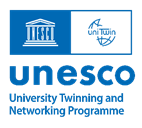 Application Form for the establishment of UNESCO Chairs or UNITWIN Networks[March 2022]This form is only for the reference.The application needs to be completed in English or French by the higher education institution seeking to establish a UNESCO Chair or UNITWIN Network through an online application portal which will be open between 1 – 30 April. UNESCO encourages applicants to begin elaborating their proposals before this date and to seek support from respective National Commissions for UNESCO, and relevant UNESCO programme specialists (as needed). A complete application is supported by the following documents, to be uploaded before submission: Letter from the head of the higher education institution (e.g. President, Rector, Vice-Chancellor) proposing the establishment of a UNESCO Chair or UNITWIN Network Letter of support from the National Commission for UNESCO, or from the official United Nations representative in the case of applications from countries that are not Member States of UNESCOLetter of support from partner institution(s) indicating their commitment to the projectCurriculum Vitae of the proposed Chairholder(s) or Network Coordinator(s)Note: Failure to submit these documents will result in an automatic disqualification. A complete application is supported by the following documents, to be uploaded before submission: Letter from the head of the higher education institution (e.g. President, Rector, Vice-Chancellor) proposing the establishment of a UNESCO Chair or UNITWIN Network Letter of support from the National Commission for UNESCO, or from the official United Nations representative in the case of applications from countries that are not Member States of UNESCOLetter of support from partner institution(s) indicating their commitment to the projectCurriculum Vitae of the proposed Chairholder(s) or Network Coordinator(s)Note: Failure to submit these documents will result in an automatic disqualification. A complete application is supported by the following documents, to be uploaded before submission: Letter from the head of the higher education institution (e.g. President, Rector, Vice-Chancellor) proposing the establishment of a UNESCO Chair or UNITWIN Network Letter of support from the National Commission for UNESCO, or from the official United Nations representative in the case of applications from countries that are not Member States of UNESCOLetter of support from partner institution(s) indicating their commitment to the projectCurriculum Vitae of the proposed Chairholder(s) or Network Coordinator(s)Note: Failure to submit these documents will result in an automatic disqualification. A complete application is supported by the following documents, to be uploaded before submission: Letter from the head of the higher education institution (e.g. President, Rector, Vice-Chancellor) proposing the establishment of a UNESCO Chair or UNITWIN Network Letter of support from the National Commission for UNESCO, or from the official United Nations representative in the case of applications from countries that are not Member States of UNESCOLetter of support from partner institution(s) indicating their commitment to the projectCurriculum Vitae of the proposed Chairholder(s) or Network Coordinator(s)Note: Failure to submit these documents will result in an automatic disqualification. A complete application is supported by the following documents, to be uploaded before submission: Letter from the head of the higher education institution (e.g. President, Rector, Vice-Chancellor) proposing the establishment of a UNESCO Chair or UNITWIN Network Letter of support from the National Commission for UNESCO, or from the official United Nations representative in the case of applications from countries that are not Member States of UNESCOLetter of support from partner institution(s) indicating their commitment to the projectCurriculum Vitae of the proposed Chairholder(s) or Network Coordinator(s)Note: Failure to submit these documents will result in an automatic disqualification. A complete application is supported by the following documents, to be uploaded before submission: Letter from the head of the higher education institution (e.g. President, Rector, Vice-Chancellor) proposing the establishment of a UNESCO Chair or UNITWIN Network Letter of support from the National Commission for UNESCO, or from the official United Nations representative in the case of applications from countries that are not Member States of UNESCOLetter of support from partner institution(s) indicating their commitment to the projectCurriculum Vitae of the proposed Chairholder(s) or Network Coordinator(s)Note: Failure to submit these documents will result in an automatic disqualification. A complete application is supported by the following documents, to be uploaded before submission: Letter from the head of the higher education institution (e.g. President, Rector, Vice-Chancellor) proposing the establishment of a UNESCO Chair or UNITWIN Network Letter of support from the National Commission for UNESCO, or from the official United Nations representative in the case of applications from countries that are not Member States of UNESCOLetter of support from partner institution(s) indicating their commitment to the projectCurriculum Vitae of the proposed Chairholder(s) or Network Coordinator(s)Note: Failure to submit these documents will result in an automatic disqualification. A complete application is supported by the following documents, to be uploaded before submission: Letter from the head of the higher education institution (e.g. President, Rector, Vice-Chancellor) proposing the establishment of a UNESCO Chair or UNITWIN Network Letter of support from the National Commission for UNESCO, or from the official United Nations representative in the case of applications from countries that are not Member States of UNESCOLetter of support from partner institution(s) indicating their commitment to the projectCurriculum Vitae of the proposed Chairholder(s) or Network Coordinator(s)Note: Failure to submit these documents will result in an automatic disqualification. A complete application is supported by the following documents, to be uploaded before submission: Letter from the head of the higher education institution (e.g. President, Rector, Vice-Chancellor) proposing the establishment of a UNESCO Chair or UNITWIN Network Letter of support from the National Commission for UNESCO, or from the official United Nations representative in the case of applications from countries that are not Member States of UNESCOLetter of support from partner institution(s) indicating their commitment to the projectCurriculum Vitae of the proposed Chairholder(s) or Network Coordinator(s)Note: Failure to submit these documents will result in an automatic disqualification. A complete application is supported by the following documents, to be uploaded before submission: Letter from the head of the higher education institution (e.g. President, Rector, Vice-Chancellor) proposing the establishment of a UNESCO Chair or UNITWIN Network Letter of support from the National Commission for UNESCO, or from the official United Nations representative in the case of applications from countries that are not Member States of UNESCOLetter of support from partner institution(s) indicating their commitment to the projectCurriculum Vitae of the proposed Chairholder(s) or Network Coordinator(s)Note: Failure to submit these documents will result in an automatic disqualification. A complete application is supported by the following documents, to be uploaded before submission: Letter from the head of the higher education institution (e.g. President, Rector, Vice-Chancellor) proposing the establishment of a UNESCO Chair or UNITWIN Network Letter of support from the National Commission for UNESCO, or from the official United Nations representative in the case of applications from countries that are not Member States of UNESCOLetter of support from partner institution(s) indicating their commitment to the projectCurriculum Vitae of the proposed Chairholder(s) or Network Coordinator(s)Note: Failure to submit these documents will result in an automatic disqualification. A complete application is supported by the following documents, to be uploaded before submission: Letter from the head of the higher education institution (e.g. President, Rector, Vice-Chancellor) proposing the establishment of a UNESCO Chair or UNITWIN Network Letter of support from the National Commission for UNESCO, or from the official United Nations representative in the case of applications from countries that are not Member States of UNESCOLetter of support from partner institution(s) indicating their commitment to the projectCurriculum Vitae of the proposed Chairholder(s) or Network Coordinator(s)Note: Failure to submit these documents will result in an automatic disqualification. A complete application is supported by the following documents, to be uploaded before submission: Letter from the head of the higher education institution (e.g. President, Rector, Vice-Chancellor) proposing the establishment of a UNESCO Chair or UNITWIN Network Letter of support from the National Commission for UNESCO, or from the official United Nations representative in the case of applications from countries that are not Member States of UNESCOLetter of support from partner institution(s) indicating their commitment to the projectCurriculum Vitae of the proposed Chairholder(s) or Network Coordinator(s)Note: Failure to submit these documents will result in an automatic disqualification. A complete application is supported by the following documents, to be uploaded before submission: Letter from the head of the higher education institution (e.g. President, Rector, Vice-Chancellor) proposing the establishment of a UNESCO Chair or UNITWIN Network Letter of support from the National Commission for UNESCO, or from the official United Nations representative in the case of applications from countries that are not Member States of UNESCOLetter of support from partner institution(s) indicating their commitment to the projectCurriculum Vitae of the proposed Chairholder(s) or Network Coordinator(s)Note: Failure to submit these documents will result in an automatic disqualification. A complete application is supported by the following documents, to be uploaded before submission: Letter from the head of the higher education institution (e.g. President, Rector, Vice-Chancellor) proposing the establishment of a UNESCO Chair or UNITWIN Network Letter of support from the National Commission for UNESCO, or from the official United Nations representative in the case of applications from countries that are not Member States of UNESCOLetter of support from partner institution(s) indicating their commitment to the projectCurriculum Vitae of the proposed Chairholder(s) or Network Coordinator(s)Note: Failure to submit these documents will result in an automatic disqualification. A complete application is supported by the following documents, to be uploaded before submission: Letter from the head of the higher education institution (e.g. President, Rector, Vice-Chancellor) proposing the establishment of a UNESCO Chair or UNITWIN Network Letter of support from the National Commission for UNESCO, or from the official United Nations representative in the case of applications from countries that are not Member States of UNESCOLetter of support from partner institution(s) indicating their commitment to the projectCurriculum Vitae of the proposed Chairholder(s) or Network Coordinator(s)Note: Failure to submit these documents will result in an automatic disqualification. A complete application is supported by the following documents, to be uploaded before submission: Letter from the head of the higher education institution (e.g. President, Rector, Vice-Chancellor) proposing the establishment of a UNESCO Chair or UNITWIN Network Letter of support from the National Commission for UNESCO, or from the official United Nations representative in the case of applications from countries that are not Member States of UNESCOLetter of support from partner institution(s) indicating their commitment to the projectCurriculum Vitae of the proposed Chairholder(s) or Network Coordinator(s)Note: Failure to submit these documents will result in an automatic disqualification. A complete application is supported by the following documents, to be uploaded before submission: Letter from the head of the higher education institution (e.g. President, Rector, Vice-Chancellor) proposing the establishment of a UNESCO Chair or UNITWIN Network Letter of support from the National Commission for UNESCO, or from the official United Nations representative in the case of applications from countries that are not Member States of UNESCOLetter of support from partner institution(s) indicating their commitment to the projectCurriculum Vitae of the proposed Chairholder(s) or Network Coordinator(s)Note: Failure to submit these documents will result in an automatic disqualification. Welcome to the application platform for submitting a proposal to establish a UNESCO Chair or UNITWIN Network This concerns:Welcome to the application platform for submitting a proposal to establish a UNESCO Chair or UNITWIN Network This concerns:Welcome to the application platform for submitting a proposal to establish a UNESCO Chair or UNITWIN Network This concerns:Welcome to the application platform for submitting a proposal to establish a UNESCO Chair or UNITWIN Network This concerns:Welcome to the application platform for submitting a proposal to establish a UNESCO Chair or UNITWIN Network This concerns:Welcome to the application platform for submitting a proposal to establish a UNESCO Chair or UNITWIN Network This concerns:Welcome to the application platform for submitting a proposal to establish a UNESCO Chair or UNITWIN Network This concerns:Welcome to the application platform for submitting a proposal to establish a UNESCO Chair or UNITWIN Network This concerns:Welcome to the application platform for submitting a proposal to establish a UNESCO Chair or UNITWIN Network This concerns:Welcome to the application platform for submitting a proposal to establish a UNESCO Chair or UNITWIN Network This concerns:Welcome to the application platform for submitting a proposal to establish a UNESCO Chair or UNITWIN Network This concerns:Welcome to the application platform for submitting a proposal to establish a UNESCO Chair or UNITWIN Network This concerns:Welcome to the application platform for submitting a proposal to establish a UNESCO Chair or UNITWIN Network This concerns:Welcome to the application platform for submitting a proposal to establish a UNESCO Chair or UNITWIN Network This concerns:Welcome to the application platform for submitting a proposal to establish a UNESCO Chair or UNITWIN Network This concerns:Welcome to the application platform for submitting a proposal to establish a UNESCO Chair or UNITWIN Network This concerns:Welcome to the application platform for submitting a proposal to establish a UNESCO Chair or UNITWIN Network This concerns:Welcome to the application platform for submitting a proposal to establish a UNESCO Chair or UNITWIN Network This concerns:⃝ UNESCO Chair ⃝ UNESCO Chair ⃝ UNESCO Chair ⃝ UNESCO Chair ⃝ UNESCO Chair ⃝ UNESCO Chair ⃝ UNESCO Chair ⃝ UNESCO Chair ⃝ UNESCO Chair ⃝ UNITWIN Network ⃝ UNITWIN Network ⃝ UNITWIN Network ⃝ UNITWIN Network ⃝ UNITWIN Network ⃝ UNITWIN Network ⃝ UNITWIN Network ⃝ UNITWIN Network ⃝ UNITWIN Network A. TITLE AND SUMMARYA. TITLE AND SUMMARYA. TITLE AND SUMMARYA. TITLE AND SUMMARYA. TITLE AND SUMMARYA. TITLE AND SUMMARYA. TITLE AND SUMMARYA. TITLE AND SUMMARYA. TITLE AND SUMMARYA. TITLE AND SUMMARYA. TITLE AND SUMMARYA. TITLE AND SUMMARYA. TITLE AND SUMMARYA. TITLE AND SUMMARYA. TITLE AND SUMMARYA. TITLE AND SUMMARYA. TITLE AND SUMMARYA. TITLE AND SUMMARYTitle of chair or network: [14 words max][The proposed title of the chair or network which states the topic and main objectives of the proposal. The title should be understandable to a non-specialist]Title of chair or network: [14 words max][The proposed title of the chair or network which states the topic and main objectives of the proposal. The title should be understandable to a non-specialist]Title of chair or network: [14 words max][The proposed title of the chair or network which states the topic and main objectives of the proposal. The title should be understandable to a non-specialist]Title of chair or network: [14 words max][The proposed title of the chair or network which states the topic and main objectives of the proposal. The title should be understandable to a non-specialist]Title of chair or network: [14 words max][The proposed title of the chair or network which states the topic and main objectives of the proposal. The title should be understandable to a non-specialist]Title of chair or network: [14 words max][The proposed title of the chair or network which states the topic and main objectives of the proposal. The title should be understandable to a non-specialist]Title of chair or network: [14 words max][The proposed title of the chair or network which states the topic and main objectives of the proposal. The title should be understandable to a non-specialist]Title of chair or network: [14 words max][The proposed title of the chair or network which states the topic and main objectives of the proposal. The title should be understandable to a non-specialist]Title of chair or network: [14 words max][The proposed title of the chair or network which states the topic and main objectives of the proposal. The title should be understandable to a non-specialist]Title of chair or network: [14 words max][The proposed title of the chair or network which states the topic and main objectives of the proposal. The title should be understandable to a non-specialist]Title of chair or network: [14 words max][The proposed title of the chair or network which states the topic and main objectives of the proposal. The title should be understandable to a non-specialist]Title of chair or network: [14 words max][The proposed title of the chair or network which states the topic and main objectives of the proposal. The title should be understandable to a non-specialist]Title of chair or network: [14 words max][The proposed title of the chair or network which states the topic and main objectives of the proposal. The title should be understandable to a non-specialist]Title of chair or network: [14 words max][The proposed title of the chair or network which states the topic and main objectives of the proposal. The title should be understandable to a non-specialist]Title of chair or network: [14 words max][The proposed title of the chair or network which states the topic and main objectives of the proposal. The title should be understandable to a non-specialist]Title of chair or network: [14 words max][The proposed title of the chair or network which states the topic and main objectives of the proposal. The title should be understandable to a non-specialist]Title of chair or network: [14 words max][The proposed title of the chair or network which states the topic and main objectives of the proposal. The title should be understandable to a non-specialist]Title of chair or network: [14 words max][The proposed title of the chair or network which states the topic and main objectives of the proposal. The title should be understandable to a non-specialist]Summary: [300 words max][The summary should, at a glance, provide the reader with a clear understanding of the rationale and objectives of the project and how the objectives will be achieved. Note: If the application is successful, this summary could be made available to the public. It must therefore be succinct and should not contain confidential information]Summary: [300 words max][The summary should, at a glance, provide the reader with a clear understanding of the rationale and objectives of the project and how the objectives will be achieved. Note: If the application is successful, this summary could be made available to the public. It must therefore be succinct and should not contain confidential information]Summary: [300 words max][The summary should, at a glance, provide the reader with a clear understanding of the rationale and objectives of the project and how the objectives will be achieved. Note: If the application is successful, this summary could be made available to the public. It must therefore be succinct and should not contain confidential information]Summary: [300 words max][The summary should, at a glance, provide the reader with a clear understanding of the rationale and objectives of the project and how the objectives will be achieved. Note: If the application is successful, this summary could be made available to the public. It must therefore be succinct and should not contain confidential information]Summary: [300 words max][The summary should, at a glance, provide the reader with a clear understanding of the rationale and objectives of the project and how the objectives will be achieved. Note: If the application is successful, this summary could be made available to the public. It must therefore be succinct and should not contain confidential information]Summary: [300 words max][The summary should, at a glance, provide the reader with a clear understanding of the rationale and objectives of the project and how the objectives will be achieved. Note: If the application is successful, this summary could be made available to the public. It must therefore be succinct and should not contain confidential information]Summary: [300 words max][The summary should, at a glance, provide the reader with a clear understanding of the rationale and objectives of the project and how the objectives will be achieved. Note: If the application is successful, this summary could be made available to the public. It must therefore be succinct and should not contain confidential information]Summary: [300 words max][The summary should, at a glance, provide the reader with a clear understanding of the rationale and objectives of the project and how the objectives will be achieved. Note: If the application is successful, this summary could be made available to the public. It must therefore be succinct and should not contain confidential information]Summary: [300 words max][The summary should, at a glance, provide the reader with a clear understanding of the rationale and objectives of the project and how the objectives will be achieved. Note: If the application is successful, this summary could be made available to the public. It must therefore be succinct and should not contain confidential information]Summary: [300 words max][The summary should, at a glance, provide the reader with a clear understanding of the rationale and objectives of the project and how the objectives will be achieved. Note: If the application is successful, this summary could be made available to the public. It must therefore be succinct and should not contain confidential information]Summary: [300 words max][The summary should, at a glance, provide the reader with a clear understanding of the rationale and objectives of the project and how the objectives will be achieved. Note: If the application is successful, this summary could be made available to the public. It must therefore be succinct and should not contain confidential information]Summary: [300 words max][The summary should, at a glance, provide the reader with a clear understanding of the rationale and objectives of the project and how the objectives will be achieved. Note: If the application is successful, this summary could be made available to the public. It must therefore be succinct and should not contain confidential information]Summary: [300 words max][The summary should, at a glance, provide the reader with a clear understanding of the rationale and objectives of the project and how the objectives will be achieved. Note: If the application is successful, this summary could be made available to the public. It must therefore be succinct and should not contain confidential information]Summary: [300 words max][The summary should, at a glance, provide the reader with a clear understanding of the rationale and objectives of the project and how the objectives will be achieved. Note: If the application is successful, this summary could be made available to the public. It must therefore be succinct and should not contain confidential information]Summary: [300 words max][The summary should, at a glance, provide the reader with a clear understanding of the rationale and objectives of the project and how the objectives will be achieved. Note: If the application is successful, this summary could be made available to the public. It must therefore be succinct and should not contain confidential information]Summary: [300 words max][The summary should, at a glance, provide the reader with a clear understanding of the rationale and objectives of the project and how the objectives will be achieved. Note: If the application is successful, this summary could be made available to the public. It must therefore be succinct and should not contain confidential information]Summary: [300 words max][The summary should, at a glance, provide the reader with a clear understanding of the rationale and objectives of the project and how the objectives will be achieved. Note: If the application is successful, this summary could be made available to the public. It must therefore be succinct and should not contain confidential information]Summary: [300 words max][The summary should, at a glance, provide the reader with a clear understanding of the rationale and objectives of the project and how the objectives will be achieved. Note: If the application is successful, this summary could be made available to the public. It must therefore be succinct and should not contain confidential information]Keywords: Select the keywords best associated with your proposal. You can choose up to 5 key words [Dropdown list of thematic areas of focus e.g. Artificial Intelligence, Futures Literacy, Intercultural dialogue, ICTs in Education, Underwater heritage etc…] Keywords: Select the keywords best associated with your proposal. You can choose up to 5 key words [Dropdown list of thematic areas of focus e.g. Artificial Intelligence, Futures Literacy, Intercultural dialogue, ICTs in Education, Underwater heritage etc…] Keywords: Select the keywords best associated with your proposal. You can choose up to 5 key words [Dropdown list of thematic areas of focus e.g. Artificial Intelligence, Futures Literacy, Intercultural dialogue, ICTs in Education, Underwater heritage etc…] Keywords: Select the keywords best associated with your proposal. You can choose up to 5 key words [Dropdown list of thematic areas of focus e.g. Artificial Intelligence, Futures Literacy, Intercultural dialogue, ICTs in Education, Underwater heritage etc…] Keywords: Select the keywords best associated with your proposal. You can choose up to 5 key words [Dropdown list of thematic areas of focus e.g. Artificial Intelligence, Futures Literacy, Intercultural dialogue, ICTs in Education, Underwater heritage etc…] Keywords: Select the keywords best associated with your proposal. You can choose up to 5 key words [Dropdown list of thematic areas of focus e.g. Artificial Intelligence, Futures Literacy, Intercultural dialogue, ICTs in Education, Underwater heritage etc…] Keywords: Select the keywords best associated with your proposal. You can choose up to 5 key words [Dropdown list of thematic areas of focus e.g. Artificial Intelligence, Futures Literacy, Intercultural dialogue, ICTs in Education, Underwater heritage etc…] Keywords: Select the keywords best associated with your proposal. You can choose up to 5 key words [Dropdown list of thematic areas of focus e.g. Artificial Intelligence, Futures Literacy, Intercultural dialogue, ICTs in Education, Underwater heritage etc…] Keywords: Select the keywords best associated with your proposal. You can choose up to 5 key words [Dropdown list of thematic areas of focus e.g. Artificial Intelligence, Futures Literacy, Intercultural dialogue, ICTs in Education, Underwater heritage etc…] Keywords: Select the keywords best associated with your proposal. You can choose up to 5 key words [Dropdown list of thematic areas of focus e.g. Artificial Intelligence, Futures Literacy, Intercultural dialogue, ICTs in Education, Underwater heritage etc…] Keywords: Select the keywords best associated with your proposal. You can choose up to 5 key words [Dropdown list of thematic areas of focus e.g. Artificial Intelligence, Futures Literacy, Intercultural dialogue, ICTs in Education, Underwater heritage etc…] Keywords: Select the keywords best associated with your proposal. You can choose up to 5 key words [Dropdown list of thematic areas of focus e.g. Artificial Intelligence, Futures Literacy, Intercultural dialogue, ICTs in Education, Underwater heritage etc…] Keywords: Select the keywords best associated with your proposal. You can choose up to 5 key words [Dropdown list of thematic areas of focus e.g. Artificial Intelligence, Futures Literacy, Intercultural dialogue, ICTs in Education, Underwater heritage etc…] Keywords: Select the keywords best associated with your proposal. You can choose up to 5 key words [Dropdown list of thematic areas of focus e.g. Artificial Intelligence, Futures Literacy, Intercultural dialogue, ICTs in Education, Underwater heritage etc…] Keywords: Select the keywords best associated with your proposal. You can choose up to 5 key words [Dropdown list of thematic areas of focus e.g. Artificial Intelligence, Futures Literacy, Intercultural dialogue, ICTs in Education, Underwater heritage etc…] Keywords: Select the keywords best associated with your proposal. You can choose up to 5 key words [Dropdown list of thematic areas of focus e.g. Artificial Intelligence, Futures Literacy, Intercultural dialogue, ICTs in Education, Underwater heritage etc…] Keywords: Select the keywords best associated with your proposal. You can choose up to 5 key words [Dropdown list of thematic areas of focus e.g. Artificial Intelligence, Futures Literacy, Intercultural dialogue, ICTs in Education, Underwater heritage etc…] Keywords: Select the keywords best associated with your proposal. You can choose up to 5 key words [Dropdown list of thematic areas of focus e.g. Artificial Intelligence, Futures Literacy, Intercultural dialogue, ICTs in Education, Underwater heritage etc…] Keyword 1 Keyword 1 Keyword 1 Keyword 2 Keyword 2 Keyword 2 Keyword 3 Keyword 3 Keyword 3 Keyword 4 Keyword 4 Keyword 4 Keyword 4 Keyword 5 Keyword 5 Keyword 5 Other (please specify): ………Other (please specify): ………B.1. ABOUT THE HOST INSTITUTION & PROPOSED CHAIRHOLDER/COORDINATORB.1. ABOUT THE HOST INSTITUTION & PROPOSED CHAIRHOLDER/COORDINATORB.1. ABOUT THE HOST INSTITUTION & PROPOSED CHAIRHOLDER/COORDINATORB.1. ABOUT THE HOST INSTITUTION & PROPOSED CHAIRHOLDER/COORDINATORB.1. ABOUT THE HOST INSTITUTION & PROPOSED CHAIRHOLDER/COORDINATORB.1. ABOUT THE HOST INSTITUTION & PROPOSED CHAIRHOLDER/COORDINATORB.1. ABOUT THE HOST INSTITUTION & PROPOSED CHAIRHOLDER/COORDINATORB.1. ABOUT THE HOST INSTITUTION & PROPOSED CHAIRHOLDER/COORDINATORB.1. ABOUT THE HOST INSTITUTION & PROPOSED CHAIRHOLDER/COORDINATORB.1. ABOUT THE HOST INSTITUTION & PROPOSED CHAIRHOLDER/COORDINATORB.1. ABOUT THE HOST INSTITUTION & PROPOSED CHAIRHOLDER/COORDINATORB.1. ABOUT THE HOST INSTITUTION & PROPOSED CHAIRHOLDER/COORDINATORB.1. ABOUT THE HOST INSTITUTION & PROPOSED CHAIRHOLDER/COORDINATORB.1. ABOUT THE HOST INSTITUTION & PROPOSED CHAIRHOLDER/COORDINATORB.1. ABOUT THE HOST INSTITUTION & PROPOSED CHAIRHOLDER/COORDINATORB.1. ABOUT THE HOST INSTITUTION & PROPOSED CHAIRHOLDER/COORDINATORB.1. ABOUT THE HOST INSTITUTION & PROPOSED CHAIRHOLDER/COORDINATORB.1. ABOUT THE HOST INSTITUTION & PROPOSED CHAIRHOLDER/COORDINATORHost higher education institution detailsName of the higher education institutionFaculty or departmentCountryCityFull addressTelephone numberWebsite of institutionWebsite of faculty/department/research centreName of head of the institutionContact email (please add the email of the head of the institution and/or their office)Contact email (additional)Host higher education institution detailsName of the higher education institutionFaculty or departmentCountryCityFull addressTelephone numberWebsite of institutionWebsite of faculty/department/research centreName of head of the institutionContact email (please add the email of the head of the institution and/or their office)Contact email (additional)Host higher education institution detailsName of the higher education institutionFaculty or departmentCountryCityFull addressTelephone numberWebsite of institutionWebsite of faculty/department/research centreName of head of the institutionContact email (please add the email of the head of the institution and/or their office)Contact email (additional)Host higher education institution detailsName of the higher education institutionFaculty or departmentCountryCityFull addressTelephone numberWebsite of institutionWebsite of faculty/department/research centreName of head of the institutionContact email (please add the email of the head of the institution and/or their office)Contact email (additional)Host higher education institution detailsName of the higher education institutionFaculty or departmentCountryCityFull addressTelephone numberWebsite of institutionWebsite of faculty/department/research centreName of head of the institutionContact email (please add the email of the head of the institution and/or their office)Contact email (additional)Host higher education institution detailsName of the higher education institutionFaculty or departmentCountryCityFull addressTelephone numberWebsite of institutionWebsite of faculty/department/research centreName of head of the institutionContact email (please add the email of the head of the institution and/or their office)Contact email (additional)Host higher education institution detailsName of the higher education institutionFaculty or departmentCountryCityFull addressTelephone numberWebsite of institutionWebsite of faculty/department/research centreName of head of the institutionContact email (please add the email of the head of the institution and/or their office)Contact email (additional)Host higher education institution detailsName of the higher education institutionFaculty or departmentCountryCityFull addressTelephone numberWebsite of institutionWebsite of faculty/department/research centreName of head of the institutionContact email (please add the email of the head of the institution and/or their office)Contact email (additional)Host higher education institution detailsName of the higher education institutionFaculty or departmentCountryCityFull addressTelephone numberWebsite of institutionWebsite of faculty/department/research centreName of head of the institutionContact email (please add the email of the head of the institution and/or their office)Contact email (additional)Host higher education institution detailsName of the higher education institutionFaculty or departmentCountryCityFull addressTelephone numberWebsite of institutionWebsite of faculty/department/research centreName of head of the institutionContact email (please add the email of the head of the institution and/or their office)Contact email (additional)Host higher education institution detailsName of the higher education institutionFaculty or departmentCountryCityFull addressTelephone numberWebsite of institutionWebsite of faculty/department/research centreName of head of the institutionContact email (please add the email of the head of the institution and/or their office)Contact email (additional)Host higher education institution detailsName of the higher education institutionFaculty or departmentCountryCityFull addressTelephone numberWebsite of institutionWebsite of faculty/department/research centreName of head of the institutionContact email (please add the email of the head of the institution and/or their office)Contact email (additional)Host higher education institution detailsName of the higher education institutionFaculty or departmentCountryCityFull addressTelephone numberWebsite of institutionWebsite of faculty/department/research centreName of head of the institutionContact email (please add the email of the head of the institution and/or their office)Contact email (additional)Host higher education institution detailsName of the higher education institutionFaculty or departmentCountryCityFull addressTelephone numberWebsite of institutionWebsite of faculty/department/research centreName of head of the institutionContact email (please add the email of the head of the institution and/or their office)Contact email (additional)Host higher education institution detailsName of the higher education institutionFaculty or departmentCountryCityFull addressTelephone numberWebsite of institutionWebsite of faculty/department/research centreName of head of the institutionContact email (please add the email of the head of the institution and/or their office)Contact email (additional)Host higher education institution detailsName of the higher education institutionFaculty or departmentCountryCityFull addressTelephone numberWebsite of institutionWebsite of faculty/department/research centreName of head of the institutionContact email (please add the email of the head of the institution and/or their office)Contact email (additional)Host higher education institution detailsName of the higher education institutionFaculty or departmentCountryCityFull addressTelephone numberWebsite of institutionWebsite of faculty/department/research centreName of head of the institutionContact email (please add the email of the head of the institution and/or their office)Contact email (additional)Host higher education institution detailsName of the higher education institutionFaculty or departmentCountryCityFull addressTelephone numberWebsite of institutionWebsite of faculty/department/research centreName of head of the institutionContact email (please add the email of the head of the institution and/or their office)Contact email (additional)Proposed Chairholder or Network Coordinator: Full nameAcademic title (Professor, Assistant Professor, etc..)GenderPosition heldTelephone (w)Telephone (m)EmailEmail (additional)Social media profile (e.g. LinkedIn, Twitter handle)Professional websitePersonal websiteHighest level of educationProposed Chairholder or Network Coordinator: Full nameAcademic title (Professor, Assistant Professor, etc..)GenderPosition heldTelephone (w)Telephone (m)EmailEmail (additional)Social media profile (e.g. LinkedIn, Twitter handle)Professional websitePersonal websiteHighest level of educationProposed Chairholder or Network Coordinator: Full nameAcademic title (Professor, Assistant Professor, etc..)GenderPosition heldTelephone (w)Telephone (m)EmailEmail (additional)Social media profile (e.g. LinkedIn, Twitter handle)Professional websitePersonal websiteHighest level of educationProposed Chairholder or Network Coordinator: Full nameAcademic title (Professor, Assistant Professor, etc..)GenderPosition heldTelephone (w)Telephone (m)EmailEmail (additional)Social media profile (e.g. LinkedIn, Twitter handle)Professional websitePersonal websiteHighest level of educationProposed Chairholder or Network Coordinator: Full nameAcademic title (Professor, Assistant Professor, etc..)GenderPosition heldTelephone (w)Telephone (m)EmailEmail (additional)Social media profile (e.g. LinkedIn, Twitter handle)Professional websitePersonal websiteHighest level of educationProposed Chairholder or Network Coordinator: Full nameAcademic title (Professor, Assistant Professor, etc..)GenderPosition heldTelephone (w)Telephone (m)EmailEmail (additional)Social media profile (e.g. LinkedIn, Twitter handle)Professional websitePersonal websiteHighest level of educationProposed Chairholder or Network Coordinator: Full nameAcademic title (Professor, Assistant Professor, etc..)GenderPosition heldTelephone (w)Telephone (m)EmailEmail (additional)Social media profile (e.g. LinkedIn, Twitter handle)Professional websitePersonal websiteHighest level of educationProposed Chairholder or Network Coordinator: Full nameAcademic title (Professor, Assistant Professor, etc..)GenderPosition heldTelephone (w)Telephone (m)EmailEmail (additional)Social media profile (e.g. LinkedIn, Twitter handle)Professional websitePersonal websiteHighest level of educationProposed Chairholder or Network Coordinator: Full nameAcademic title (Professor, Assistant Professor, etc..)GenderPosition heldTelephone (w)Telephone (m)EmailEmail (additional)Social media profile (e.g. LinkedIn, Twitter handle)Professional websitePersonal websiteHighest level of educationProposed Chairholder or Network Coordinator: Full nameAcademic title (Professor, Assistant Professor, etc..)GenderPosition heldTelephone (w)Telephone (m)EmailEmail (additional)Social media profile (e.g. LinkedIn, Twitter handle)Professional websitePersonal websiteHighest level of educationProposed Chairholder or Network Coordinator: Full nameAcademic title (Professor, Assistant Professor, etc..)GenderPosition heldTelephone (w)Telephone (m)EmailEmail (additional)Social media profile (e.g. LinkedIn, Twitter handle)Professional websitePersonal websiteHighest level of educationProposed Chairholder or Network Coordinator: Full nameAcademic title (Professor, Assistant Professor, etc..)GenderPosition heldTelephone (w)Telephone (m)EmailEmail (additional)Social media profile (e.g. LinkedIn, Twitter handle)Professional websitePersonal websiteHighest level of educationProposed Chairholder or Network Coordinator: Full nameAcademic title (Professor, Assistant Professor, etc..)GenderPosition heldTelephone (w)Telephone (m)EmailEmail (additional)Social media profile (e.g. LinkedIn, Twitter handle)Professional websitePersonal websiteHighest level of educationProposed Chairholder or Network Coordinator: Full nameAcademic title (Professor, Assistant Professor, etc..)GenderPosition heldTelephone (w)Telephone (m)EmailEmail (additional)Social media profile (e.g. LinkedIn, Twitter handle)Professional websitePersonal websiteHighest level of educationProposed Chairholder or Network Coordinator: Full nameAcademic title (Professor, Assistant Professor, etc..)GenderPosition heldTelephone (w)Telephone (m)EmailEmail (additional)Social media profile (e.g. LinkedIn, Twitter handle)Professional websitePersonal websiteHighest level of educationProposed Chairholder or Network Coordinator: Full nameAcademic title (Professor, Assistant Professor, etc..)GenderPosition heldTelephone (w)Telephone (m)EmailEmail (additional)Social media profile (e.g. LinkedIn, Twitter handle)Professional websitePersonal websiteHighest level of educationProposed Chairholder or Network Coordinator: Full nameAcademic title (Professor, Assistant Professor, etc..)GenderPosition heldTelephone (w)Telephone (m)EmailEmail (additional)Social media profile (e.g. LinkedIn, Twitter handle)Professional websitePersonal websiteHighest level of educationProposed Chairholder or Network Coordinator: Full nameAcademic title (Professor, Assistant Professor, etc..)GenderPosition heldTelephone (w)Telephone (m)EmailEmail (additional)Social media profile (e.g. LinkedIn, Twitter handle)Professional websitePersonal websiteHighest level of educationAbout the TeamPlease provide information about the team members who will support the Chairholder(s) [possibility to add 15 members]. Team InformationAbout the TeamPlease provide information about the team members who will support the Chairholder(s) [possibility to add 15 members]. Team InformationAbout the TeamPlease provide information about the team members who will support the Chairholder(s) [possibility to add 15 members]. Team InformationAbout the TeamPlease provide information about the team members who will support the Chairholder(s) [possibility to add 15 members]. Team InformationAbout the TeamPlease provide information about the team members who will support the Chairholder(s) [possibility to add 15 members]. Team InformationAbout the TeamPlease provide information about the team members who will support the Chairholder(s) [possibility to add 15 members]. Team InformationAbout the TeamPlease provide information about the team members who will support the Chairholder(s) [possibility to add 15 members]. Team InformationAbout the TeamPlease provide information about the team members who will support the Chairholder(s) [possibility to add 15 members]. Team InformationAbout the TeamPlease provide information about the team members who will support the Chairholder(s) [possibility to add 15 members]. Team InformationAbout the TeamPlease provide information about the team members who will support the Chairholder(s) [possibility to add 15 members]. Team InformationAbout the TeamPlease provide information about the team members who will support the Chairholder(s) [possibility to add 15 members]. Team InformationAbout the TeamPlease provide information about the team members who will support the Chairholder(s) [possibility to add 15 members]. Team InformationAbout the TeamPlease provide information about the team members who will support the Chairholder(s) [possibility to add 15 members]. Team InformationAbout the TeamPlease provide information about the team members who will support the Chairholder(s) [possibility to add 15 members]. Team InformationAbout the TeamPlease provide information about the team members who will support the Chairholder(s) [possibility to add 15 members]. Team InformationAbout the TeamPlease provide information about the team members who will support the Chairholder(s) [possibility to add 15 members]. Team InformationAbout the TeamPlease provide information about the team members who will support the Chairholder(s) [possibility to add 15 members]. Team InformationAbout the TeamPlease provide information about the team members who will support the Chairholder(s) [possibility to add 15 members]. Team InformationFirst nameFirst nameFirst nameLast nameLast nameLast nameLast nameThematic area of expertise (20 words)Thematic area of expertise (20 words)Thematic area of expertise (20 words)Thematic area of expertise (20 words)Thematic area of expertise (20 words)Role (20 words)Role (20 words)Role (20 words)Role (20 words)Role (20 words)Email+++++++++Overall comment on the teamOverall comment on the teamOverall comment on the teamOverall comment on the teamOverall comment on the teamOverall comment on the teamOverall comment on the teamOverall comment on the teamOverall comment on the teamOverall comment on the teamOverall comment on the teamOverall comment on the teamOverall comment on the teamOverall comment on the teamOverall comment on the teamOverall comment on the teamOverall comment on the teamOverall comment on the teamPrevious engagements between UNESCO and the host institution Does the institution currently have a UNESCO Chair or is a member of a UNITWIN Network? ⃝ Yes ⃝ NoIf yes, please specify the name of the UNESCO Chair or UNITWIN Network:Has the institution hosted a UNESCO Chair or a member of a UNITWIN Network in the past? ⃝ Yes ⃝ No ⃝ UnknownIf yes, provide the name of the Chair/Network, year of establishment and expiration:  Is this the first time the institution submits an application to propose a UNESCO Chair or UNITWIN Network? ⃝ Yes ⃝ No ⃝ UnknownIf no, provide the year of application and theme proposed: Previous engagements between UNESCO and the host institution Does the institution currently have a UNESCO Chair or is a member of a UNITWIN Network? ⃝ Yes ⃝ NoIf yes, please specify the name of the UNESCO Chair or UNITWIN Network:Has the institution hosted a UNESCO Chair or a member of a UNITWIN Network in the past? ⃝ Yes ⃝ No ⃝ UnknownIf yes, provide the name of the Chair/Network, year of establishment and expiration:  Is this the first time the institution submits an application to propose a UNESCO Chair or UNITWIN Network? ⃝ Yes ⃝ No ⃝ UnknownIf no, provide the year of application and theme proposed: Previous engagements between UNESCO and the host institution Does the institution currently have a UNESCO Chair or is a member of a UNITWIN Network? ⃝ Yes ⃝ NoIf yes, please specify the name of the UNESCO Chair or UNITWIN Network:Has the institution hosted a UNESCO Chair or a member of a UNITWIN Network in the past? ⃝ Yes ⃝ No ⃝ UnknownIf yes, provide the name of the Chair/Network, year of establishment and expiration:  Is this the first time the institution submits an application to propose a UNESCO Chair or UNITWIN Network? ⃝ Yes ⃝ No ⃝ UnknownIf no, provide the year of application and theme proposed: Previous engagements between UNESCO and the host institution Does the institution currently have a UNESCO Chair or is a member of a UNITWIN Network? ⃝ Yes ⃝ NoIf yes, please specify the name of the UNESCO Chair or UNITWIN Network:Has the institution hosted a UNESCO Chair or a member of a UNITWIN Network in the past? ⃝ Yes ⃝ No ⃝ UnknownIf yes, provide the name of the Chair/Network, year of establishment and expiration:  Is this the first time the institution submits an application to propose a UNESCO Chair or UNITWIN Network? ⃝ Yes ⃝ No ⃝ UnknownIf no, provide the year of application and theme proposed: Previous engagements between UNESCO and the host institution Does the institution currently have a UNESCO Chair or is a member of a UNITWIN Network? ⃝ Yes ⃝ NoIf yes, please specify the name of the UNESCO Chair or UNITWIN Network:Has the institution hosted a UNESCO Chair or a member of a UNITWIN Network in the past? ⃝ Yes ⃝ No ⃝ UnknownIf yes, provide the name of the Chair/Network, year of establishment and expiration:  Is this the first time the institution submits an application to propose a UNESCO Chair or UNITWIN Network? ⃝ Yes ⃝ No ⃝ UnknownIf no, provide the year of application and theme proposed: Previous engagements between UNESCO and the host institution Does the institution currently have a UNESCO Chair or is a member of a UNITWIN Network? ⃝ Yes ⃝ NoIf yes, please specify the name of the UNESCO Chair or UNITWIN Network:Has the institution hosted a UNESCO Chair or a member of a UNITWIN Network in the past? ⃝ Yes ⃝ No ⃝ UnknownIf yes, provide the name of the Chair/Network, year of establishment and expiration:  Is this the first time the institution submits an application to propose a UNESCO Chair or UNITWIN Network? ⃝ Yes ⃝ No ⃝ UnknownIf no, provide the year of application and theme proposed: Previous engagements between UNESCO and the host institution Does the institution currently have a UNESCO Chair or is a member of a UNITWIN Network? ⃝ Yes ⃝ NoIf yes, please specify the name of the UNESCO Chair or UNITWIN Network:Has the institution hosted a UNESCO Chair or a member of a UNITWIN Network in the past? ⃝ Yes ⃝ No ⃝ UnknownIf yes, provide the name of the Chair/Network, year of establishment and expiration:  Is this the first time the institution submits an application to propose a UNESCO Chair or UNITWIN Network? ⃝ Yes ⃝ No ⃝ UnknownIf no, provide the year of application and theme proposed: Previous engagements between UNESCO and the host institution Does the institution currently have a UNESCO Chair or is a member of a UNITWIN Network? ⃝ Yes ⃝ NoIf yes, please specify the name of the UNESCO Chair or UNITWIN Network:Has the institution hosted a UNESCO Chair or a member of a UNITWIN Network in the past? ⃝ Yes ⃝ No ⃝ UnknownIf yes, provide the name of the Chair/Network, year of establishment and expiration:  Is this the first time the institution submits an application to propose a UNESCO Chair or UNITWIN Network? ⃝ Yes ⃝ No ⃝ UnknownIf no, provide the year of application and theme proposed: Previous engagements between UNESCO and the host institution Does the institution currently have a UNESCO Chair or is a member of a UNITWIN Network? ⃝ Yes ⃝ NoIf yes, please specify the name of the UNESCO Chair or UNITWIN Network:Has the institution hosted a UNESCO Chair or a member of a UNITWIN Network in the past? ⃝ Yes ⃝ No ⃝ UnknownIf yes, provide the name of the Chair/Network, year of establishment and expiration:  Is this the first time the institution submits an application to propose a UNESCO Chair or UNITWIN Network? ⃝ Yes ⃝ No ⃝ UnknownIf no, provide the year of application and theme proposed: Previous engagements between UNESCO and the host institution Does the institution currently have a UNESCO Chair or is a member of a UNITWIN Network? ⃝ Yes ⃝ NoIf yes, please specify the name of the UNESCO Chair or UNITWIN Network:Has the institution hosted a UNESCO Chair or a member of a UNITWIN Network in the past? ⃝ Yes ⃝ No ⃝ UnknownIf yes, provide the name of the Chair/Network, year of establishment and expiration:  Is this the first time the institution submits an application to propose a UNESCO Chair or UNITWIN Network? ⃝ Yes ⃝ No ⃝ UnknownIf no, provide the year of application and theme proposed: Previous engagements between UNESCO and the host institution Does the institution currently have a UNESCO Chair or is a member of a UNITWIN Network? ⃝ Yes ⃝ NoIf yes, please specify the name of the UNESCO Chair or UNITWIN Network:Has the institution hosted a UNESCO Chair or a member of a UNITWIN Network in the past? ⃝ Yes ⃝ No ⃝ UnknownIf yes, provide the name of the Chair/Network, year of establishment and expiration:  Is this the first time the institution submits an application to propose a UNESCO Chair or UNITWIN Network? ⃝ Yes ⃝ No ⃝ UnknownIf no, provide the year of application and theme proposed: Previous engagements between UNESCO and the host institution Does the institution currently have a UNESCO Chair or is a member of a UNITWIN Network? ⃝ Yes ⃝ NoIf yes, please specify the name of the UNESCO Chair or UNITWIN Network:Has the institution hosted a UNESCO Chair or a member of a UNITWIN Network in the past? ⃝ Yes ⃝ No ⃝ UnknownIf yes, provide the name of the Chair/Network, year of establishment and expiration:  Is this the first time the institution submits an application to propose a UNESCO Chair or UNITWIN Network? ⃝ Yes ⃝ No ⃝ UnknownIf no, provide the year of application and theme proposed: Previous engagements between UNESCO and the host institution Does the institution currently have a UNESCO Chair or is a member of a UNITWIN Network? ⃝ Yes ⃝ NoIf yes, please specify the name of the UNESCO Chair or UNITWIN Network:Has the institution hosted a UNESCO Chair or a member of a UNITWIN Network in the past? ⃝ Yes ⃝ No ⃝ UnknownIf yes, provide the name of the Chair/Network, year of establishment and expiration:  Is this the first time the institution submits an application to propose a UNESCO Chair or UNITWIN Network? ⃝ Yes ⃝ No ⃝ UnknownIf no, provide the year of application and theme proposed: Previous engagements between UNESCO and the host institution Does the institution currently have a UNESCO Chair or is a member of a UNITWIN Network? ⃝ Yes ⃝ NoIf yes, please specify the name of the UNESCO Chair or UNITWIN Network:Has the institution hosted a UNESCO Chair or a member of a UNITWIN Network in the past? ⃝ Yes ⃝ No ⃝ UnknownIf yes, provide the name of the Chair/Network, year of establishment and expiration:  Is this the first time the institution submits an application to propose a UNESCO Chair or UNITWIN Network? ⃝ Yes ⃝ No ⃝ UnknownIf no, provide the year of application and theme proposed: Previous engagements between UNESCO and the host institution Does the institution currently have a UNESCO Chair or is a member of a UNITWIN Network? ⃝ Yes ⃝ NoIf yes, please specify the name of the UNESCO Chair or UNITWIN Network:Has the institution hosted a UNESCO Chair or a member of a UNITWIN Network in the past? ⃝ Yes ⃝ No ⃝ UnknownIf yes, provide the name of the Chair/Network, year of establishment and expiration:  Is this the first time the institution submits an application to propose a UNESCO Chair or UNITWIN Network? ⃝ Yes ⃝ No ⃝ UnknownIf no, provide the year of application and theme proposed: Previous engagements between UNESCO and the host institution Does the institution currently have a UNESCO Chair or is a member of a UNITWIN Network? ⃝ Yes ⃝ NoIf yes, please specify the name of the UNESCO Chair or UNITWIN Network:Has the institution hosted a UNESCO Chair or a member of a UNITWIN Network in the past? ⃝ Yes ⃝ No ⃝ UnknownIf yes, provide the name of the Chair/Network, year of establishment and expiration:  Is this the first time the institution submits an application to propose a UNESCO Chair or UNITWIN Network? ⃝ Yes ⃝ No ⃝ UnknownIf no, provide the year of application and theme proposed: Previous engagements between UNESCO and the host institution Does the institution currently have a UNESCO Chair or is a member of a UNITWIN Network? ⃝ Yes ⃝ NoIf yes, please specify the name of the UNESCO Chair or UNITWIN Network:Has the institution hosted a UNESCO Chair or a member of a UNITWIN Network in the past? ⃝ Yes ⃝ No ⃝ UnknownIf yes, provide the name of the Chair/Network, year of establishment and expiration:  Is this the first time the institution submits an application to propose a UNESCO Chair or UNITWIN Network? ⃝ Yes ⃝ No ⃝ UnknownIf no, provide the year of application and theme proposed: Previous engagements between UNESCO and the host institution Does the institution currently have a UNESCO Chair or is a member of a UNITWIN Network? ⃝ Yes ⃝ NoIf yes, please specify the name of the UNESCO Chair or UNITWIN Network:Has the institution hosted a UNESCO Chair or a member of a UNITWIN Network in the past? ⃝ Yes ⃝ No ⃝ UnknownIf yes, provide the name of the Chair/Network, year of establishment and expiration:  Is this the first time the institution submits an application to propose a UNESCO Chair or UNITWIN Network? ⃝ Yes ⃝ No ⃝ UnknownIf no, provide the year of application and theme proposed: Recent publicationsList the most recent publication(s) produced by the proposed Chairholder(s) or Network Coordinator(s) that closely relate to the proposal (up to 3), preferably in English or French, otherwise in Arabic, Chinese, Russian and Spanish.  *publications in languages beyond the 6 UN languages can be listed in the individual CVs of the proposed Chairholder(s) or Network Coordinator(s)Recent publicationsList the most recent publication(s) produced by the proposed Chairholder(s) or Network Coordinator(s) that closely relate to the proposal (up to 3), preferably in English or French, otherwise in Arabic, Chinese, Russian and Spanish.  *publications in languages beyond the 6 UN languages can be listed in the individual CVs of the proposed Chairholder(s) or Network Coordinator(s)Recent publicationsList the most recent publication(s) produced by the proposed Chairholder(s) or Network Coordinator(s) that closely relate to the proposal (up to 3), preferably in English or French, otherwise in Arabic, Chinese, Russian and Spanish.  *publications in languages beyond the 6 UN languages can be listed in the individual CVs of the proposed Chairholder(s) or Network Coordinator(s)Recent publicationsList the most recent publication(s) produced by the proposed Chairholder(s) or Network Coordinator(s) that closely relate to the proposal (up to 3), preferably in English or French, otherwise in Arabic, Chinese, Russian and Spanish.  *publications in languages beyond the 6 UN languages can be listed in the individual CVs of the proposed Chairholder(s) or Network Coordinator(s)Recent publicationsList the most recent publication(s) produced by the proposed Chairholder(s) or Network Coordinator(s) that closely relate to the proposal (up to 3), preferably in English or French, otherwise in Arabic, Chinese, Russian and Spanish.  *publications in languages beyond the 6 UN languages can be listed in the individual CVs of the proposed Chairholder(s) or Network Coordinator(s)Recent publicationsList the most recent publication(s) produced by the proposed Chairholder(s) or Network Coordinator(s) that closely relate to the proposal (up to 3), preferably in English or French, otherwise in Arabic, Chinese, Russian and Spanish.  *publications in languages beyond the 6 UN languages can be listed in the individual CVs of the proposed Chairholder(s) or Network Coordinator(s)Recent publicationsList the most recent publication(s) produced by the proposed Chairholder(s) or Network Coordinator(s) that closely relate to the proposal (up to 3), preferably in English or French, otherwise in Arabic, Chinese, Russian and Spanish.  *publications in languages beyond the 6 UN languages can be listed in the individual CVs of the proposed Chairholder(s) or Network Coordinator(s)Recent publicationsList the most recent publication(s) produced by the proposed Chairholder(s) or Network Coordinator(s) that closely relate to the proposal (up to 3), preferably in English or French, otherwise in Arabic, Chinese, Russian and Spanish.  *publications in languages beyond the 6 UN languages can be listed in the individual CVs of the proposed Chairholder(s) or Network Coordinator(s)Recent publicationsList the most recent publication(s) produced by the proposed Chairholder(s) or Network Coordinator(s) that closely relate to the proposal (up to 3), preferably in English or French, otherwise in Arabic, Chinese, Russian and Spanish.  *publications in languages beyond the 6 UN languages can be listed in the individual CVs of the proposed Chairholder(s) or Network Coordinator(s)Recent publicationsList the most recent publication(s) produced by the proposed Chairholder(s) or Network Coordinator(s) that closely relate to the proposal (up to 3), preferably in English or French, otherwise in Arabic, Chinese, Russian and Spanish.  *publications in languages beyond the 6 UN languages can be listed in the individual CVs of the proposed Chairholder(s) or Network Coordinator(s)Recent publicationsList the most recent publication(s) produced by the proposed Chairholder(s) or Network Coordinator(s) that closely relate to the proposal (up to 3), preferably in English or French, otherwise in Arabic, Chinese, Russian and Spanish.  *publications in languages beyond the 6 UN languages can be listed in the individual CVs of the proposed Chairholder(s) or Network Coordinator(s)Recent publicationsList the most recent publication(s) produced by the proposed Chairholder(s) or Network Coordinator(s) that closely relate to the proposal (up to 3), preferably in English or French, otherwise in Arabic, Chinese, Russian and Spanish.  *publications in languages beyond the 6 UN languages can be listed in the individual CVs of the proposed Chairholder(s) or Network Coordinator(s)Recent publicationsList the most recent publication(s) produced by the proposed Chairholder(s) or Network Coordinator(s) that closely relate to the proposal (up to 3), preferably in English or French, otherwise in Arabic, Chinese, Russian and Spanish.  *publications in languages beyond the 6 UN languages can be listed in the individual CVs of the proposed Chairholder(s) or Network Coordinator(s)Recent publicationsList the most recent publication(s) produced by the proposed Chairholder(s) or Network Coordinator(s) that closely relate to the proposal (up to 3), preferably in English or French, otherwise in Arabic, Chinese, Russian and Spanish.  *publications in languages beyond the 6 UN languages can be listed in the individual CVs of the proposed Chairholder(s) or Network Coordinator(s)Recent publicationsList the most recent publication(s) produced by the proposed Chairholder(s) or Network Coordinator(s) that closely relate to the proposal (up to 3), preferably in English or French, otherwise in Arabic, Chinese, Russian and Spanish.  *publications in languages beyond the 6 UN languages can be listed in the individual CVs of the proposed Chairholder(s) or Network Coordinator(s)Recent publicationsList the most recent publication(s) produced by the proposed Chairholder(s) or Network Coordinator(s) that closely relate to the proposal (up to 3), preferably in English or French, otherwise in Arabic, Chinese, Russian and Spanish.  *publications in languages beyond the 6 UN languages can be listed in the individual CVs of the proposed Chairholder(s) or Network Coordinator(s)Recent publicationsList the most recent publication(s) produced by the proposed Chairholder(s) or Network Coordinator(s) that closely relate to the proposal (up to 3), preferably in English or French, otherwise in Arabic, Chinese, Russian and Spanish.  *publications in languages beyond the 6 UN languages can be listed in the individual CVs of the proposed Chairholder(s) or Network Coordinator(s)Recent publicationsList the most recent publication(s) produced by the proposed Chairholder(s) or Network Coordinator(s) that closely relate to the proposal (up to 3), preferably in English or French, otherwise in Arabic, Chinese, Russian and Spanish.  *publications in languages beyond the 6 UN languages can be listed in the individual CVs of the proposed Chairholder(s) or Network Coordinator(s)Type [book, article, …]Type [book, article, …]Type [book, article, …]Type [book, article, …]TitleLinkLinkLinkLinkLinkLinkLinkLinkSummary – 50 wordsSummary – 50 wordsSummary – 50 wordsSummary – 50 wordsLanguage ++++++++++++Proposed Co-Chairholder or Co-Coordinator: Would you like to propose a Co-Chair or Co-Coordinator?⃝ Yes ⃝ NoIf yes, Is the Co-Chair proposed in the same higher education institution? ⃝ Yes [go to B.3. About Proposed Co-Chairholder/Coordinator] ⃝ No [go to B.2. About the Co-host institution & B.3. About Proposed Co-Chairholder/Coordinator] Proposed Co-Chairholder or Co-Coordinator: Would you like to propose a Co-Chair or Co-Coordinator?⃝ Yes ⃝ NoIf yes, Is the Co-Chair proposed in the same higher education institution? ⃝ Yes [go to B.3. About Proposed Co-Chairholder/Coordinator] ⃝ No [go to B.2. About the Co-host institution & B.3. About Proposed Co-Chairholder/Coordinator] Proposed Co-Chairholder or Co-Coordinator: Would you like to propose a Co-Chair or Co-Coordinator?⃝ Yes ⃝ NoIf yes, Is the Co-Chair proposed in the same higher education institution? ⃝ Yes [go to B.3. About Proposed Co-Chairholder/Coordinator] ⃝ No [go to B.2. About the Co-host institution & B.3. About Proposed Co-Chairholder/Coordinator] Proposed Co-Chairholder or Co-Coordinator: Would you like to propose a Co-Chair or Co-Coordinator?⃝ Yes ⃝ NoIf yes, Is the Co-Chair proposed in the same higher education institution? ⃝ Yes [go to B.3. About Proposed Co-Chairholder/Coordinator] ⃝ No [go to B.2. About the Co-host institution & B.3. About Proposed Co-Chairholder/Coordinator] Proposed Co-Chairholder or Co-Coordinator: Would you like to propose a Co-Chair or Co-Coordinator?⃝ Yes ⃝ NoIf yes, Is the Co-Chair proposed in the same higher education institution? ⃝ Yes [go to B.3. About Proposed Co-Chairholder/Coordinator] ⃝ No [go to B.2. About the Co-host institution & B.3. About Proposed Co-Chairholder/Coordinator] Proposed Co-Chairholder or Co-Coordinator: Would you like to propose a Co-Chair or Co-Coordinator?⃝ Yes ⃝ NoIf yes, Is the Co-Chair proposed in the same higher education institution? ⃝ Yes [go to B.3. About Proposed Co-Chairholder/Coordinator] ⃝ No [go to B.2. About the Co-host institution & B.3. About Proposed Co-Chairholder/Coordinator] Proposed Co-Chairholder or Co-Coordinator: Would you like to propose a Co-Chair or Co-Coordinator?⃝ Yes ⃝ NoIf yes, Is the Co-Chair proposed in the same higher education institution? ⃝ Yes [go to B.3. About Proposed Co-Chairholder/Coordinator] ⃝ No [go to B.2. About the Co-host institution & B.3. About Proposed Co-Chairholder/Coordinator] Proposed Co-Chairholder or Co-Coordinator: Would you like to propose a Co-Chair or Co-Coordinator?⃝ Yes ⃝ NoIf yes, Is the Co-Chair proposed in the same higher education institution? ⃝ Yes [go to B.3. About Proposed Co-Chairholder/Coordinator] ⃝ No [go to B.2. About the Co-host institution & B.3. About Proposed Co-Chairholder/Coordinator] Proposed Co-Chairholder or Co-Coordinator: Would you like to propose a Co-Chair or Co-Coordinator?⃝ Yes ⃝ NoIf yes, Is the Co-Chair proposed in the same higher education institution? ⃝ Yes [go to B.3. About Proposed Co-Chairholder/Coordinator] ⃝ No [go to B.2. About the Co-host institution & B.3. About Proposed Co-Chairholder/Coordinator] Proposed Co-Chairholder or Co-Coordinator: Would you like to propose a Co-Chair or Co-Coordinator?⃝ Yes ⃝ NoIf yes, Is the Co-Chair proposed in the same higher education institution? ⃝ Yes [go to B.3. About Proposed Co-Chairholder/Coordinator] ⃝ No [go to B.2. About the Co-host institution & B.3. About Proposed Co-Chairholder/Coordinator] Proposed Co-Chairholder or Co-Coordinator: Would you like to propose a Co-Chair or Co-Coordinator?⃝ Yes ⃝ NoIf yes, Is the Co-Chair proposed in the same higher education institution? ⃝ Yes [go to B.3. About Proposed Co-Chairholder/Coordinator] ⃝ No [go to B.2. About the Co-host institution & B.3. About Proposed Co-Chairholder/Coordinator] Proposed Co-Chairholder or Co-Coordinator: Would you like to propose a Co-Chair or Co-Coordinator?⃝ Yes ⃝ NoIf yes, Is the Co-Chair proposed in the same higher education institution? ⃝ Yes [go to B.3. About Proposed Co-Chairholder/Coordinator] ⃝ No [go to B.2. About the Co-host institution & B.3. About Proposed Co-Chairholder/Coordinator] Proposed Co-Chairholder or Co-Coordinator: Would you like to propose a Co-Chair or Co-Coordinator?⃝ Yes ⃝ NoIf yes, Is the Co-Chair proposed in the same higher education institution? ⃝ Yes [go to B.3. About Proposed Co-Chairholder/Coordinator] ⃝ No [go to B.2. About the Co-host institution & B.3. About Proposed Co-Chairholder/Coordinator] Proposed Co-Chairholder or Co-Coordinator: Would you like to propose a Co-Chair or Co-Coordinator?⃝ Yes ⃝ NoIf yes, Is the Co-Chair proposed in the same higher education institution? ⃝ Yes [go to B.3. About Proposed Co-Chairholder/Coordinator] ⃝ No [go to B.2. About the Co-host institution & B.3. About Proposed Co-Chairholder/Coordinator] Proposed Co-Chairholder or Co-Coordinator: Would you like to propose a Co-Chair or Co-Coordinator?⃝ Yes ⃝ NoIf yes, Is the Co-Chair proposed in the same higher education institution? ⃝ Yes [go to B.3. About Proposed Co-Chairholder/Coordinator] ⃝ No [go to B.2. About the Co-host institution & B.3. About Proposed Co-Chairholder/Coordinator] Proposed Co-Chairholder or Co-Coordinator: Would you like to propose a Co-Chair or Co-Coordinator?⃝ Yes ⃝ NoIf yes, Is the Co-Chair proposed in the same higher education institution? ⃝ Yes [go to B.3. About Proposed Co-Chairholder/Coordinator] ⃝ No [go to B.2. About the Co-host institution & B.3. About Proposed Co-Chairholder/Coordinator] Proposed Co-Chairholder or Co-Coordinator: Would you like to propose a Co-Chair or Co-Coordinator?⃝ Yes ⃝ NoIf yes, Is the Co-Chair proposed in the same higher education institution? ⃝ Yes [go to B.3. About Proposed Co-Chairholder/Coordinator] ⃝ No [go to B.2. About the Co-host institution & B.3. About Proposed Co-Chairholder/Coordinator] Proposed Co-Chairholder or Co-Coordinator: Would you like to propose a Co-Chair or Co-Coordinator?⃝ Yes ⃝ NoIf yes, Is the Co-Chair proposed in the same higher education institution? ⃝ Yes [go to B.3. About Proposed Co-Chairholder/Coordinator] ⃝ No [go to B.2. About the Co-host institution & B.3. About Proposed Co-Chairholder/Coordinator] B.2. ABOUT THE CO-HOST INSTITUTIONB.2. ABOUT THE CO-HOST INSTITUTIONB.2. ABOUT THE CO-HOST INSTITUTIONB.2. ABOUT THE CO-HOST INSTITUTIONB.2. ABOUT THE CO-HOST INSTITUTIONB.2. ABOUT THE CO-HOST INSTITUTIONB.2. ABOUT THE CO-HOST INSTITUTIONB.2. ABOUT THE CO-HOST INSTITUTIONB.2. ABOUT THE CO-HOST INSTITUTIONB.2. ABOUT THE CO-HOST INSTITUTIONB.2. ABOUT THE CO-HOST INSTITUTIONB.2. ABOUT THE CO-HOST INSTITUTIONB.2. ABOUT THE CO-HOST INSTITUTIONB.2. ABOUT THE CO-HOST INSTITUTIONB.2. ABOUT THE CO-HOST INSTITUTIONB.2. ABOUT THE CO-HOST INSTITUTIONB.2. ABOUT THE CO-HOST INSTITUTIONB.2. ABOUT THE CO-HOST INSTITUTIONName of the higher education institutionFaculty or departmentCountryCityFull addressTelephone numberWebsite of institutionWebsite of faculty/department/research centreName of head of the institutionContact email (please add the email of the head of the institution and/or their office)Contact email (additional)Name of the higher education institutionFaculty or departmentCountryCityFull addressTelephone numberWebsite of institutionWebsite of faculty/department/research centreName of head of the institutionContact email (please add the email of the head of the institution and/or their office)Contact email (additional)Name of the higher education institutionFaculty or departmentCountryCityFull addressTelephone numberWebsite of institutionWebsite of faculty/department/research centreName of head of the institutionContact email (please add the email of the head of the institution and/or their office)Contact email (additional)Name of the higher education institutionFaculty or departmentCountryCityFull addressTelephone numberWebsite of institutionWebsite of faculty/department/research centreName of head of the institutionContact email (please add the email of the head of the institution and/or their office)Contact email (additional)Name of the higher education institutionFaculty or departmentCountryCityFull addressTelephone numberWebsite of institutionWebsite of faculty/department/research centreName of head of the institutionContact email (please add the email of the head of the institution and/or their office)Contact email (additional)Name of the higher education institutionFaculty or departmentCountryCityFull addressTelephone numberWebsite of institutionWebsite of faculty/department/research centreName of head of the institutionContact email (please add the email of the head of the institution and/or their office)Contact email (additional)Name of the higher education institutionFaculty or departmentCountryCityFull addressTelephone numberWebsite of institutionWebsite of faculty/department/research centreName of head of the institutionContact email (please add the email of the head of the institution and/or their office)Contact email (additional)Name of the higher education institutionFaculty or departmentCountryCityFull addressTelephone numberWebsite of institutionWebsite of faculty/department/research centreName of head of the institutionContact email (please add the email of the head of the institution and/or their office)Contact email (additional)Name of the higher education institutionFaculty or departmentCountryCityFull addressTelephone numberWebsite of institutionWebsite of faculty/department/research centreName of head of the institutionContact email (please add the email of the head of the institution and/or their office)Contact email (additional)Name of the higher education institutionFaculty or departmentCountryCityFull addressTelephone numberWebsite of institutionWebsite of faculty/department/research centreName of head of the institutionContact email (please add the email of the head of the institution and/or their office)Contact email (additional)Name of the higher education institutionFaculty or departmentCountryCityFull addressTelephone numberWebsite of institutionWebsite of faculty/department/research centreName of head of the institutionContact email (please add the email of the head of the institution and/or their office)Contact email (additional)Name of the higher education institutionFaculty or departmentCountryCityFull addressTelephone numberWebsite of institutionWebsite of faculty/department/research centreName of head of the institutionContact email (please add the email of the head of the institution and/or their office)Contact email (additional)Name of the higher education institutionFaculty or departmentCountryCityFull addressTelephone numberWebsite of institutionWebsite of faculty/department/research centreName of head of the institutionContact email (please add the email of the head of the institution and/or their office)Contact email (additional)Name of the higher education institutionFaculty or departmentCountryCityFull addressTelephone numberWebsite of institutionWebsite of faculty/department/research centreName of head of the institutionContact email (please add the email of the head of the institution and/or their office)Contact email (additional)Name of the higher education institutionFaculty or departmentCountryCityFull addressTelephone numberWebsite of institutionWebsite of faculty/department/research centreName of head of the institutionContact email (please add the email of the head of the institution and/or their office)Contact email (additional)Name of the higher education institutionFaculty or departmentCountryCityFull addressTelephone numberWebsite of institutionWebsite of faculty/department/research centreName of head of the institutionContact email (please add the email of the head of the institution and/or their office)Contact email (additional)Name of the higher education institutionFaculty or departmentCountryCityFull addressTelephone numberWebsite of institutionWebsite of faculty/department/research centreName of head of the institutionContact email (please add the email of the head of the institution and/or their office)Contact email (additional)Name of the higher education institutionFaculty or departmentCountryCityFull addressTelephone numberWebsite of institutionWebsite of faculty/department/research centreName of head of the institutionContact email (please add the email of the head of the institution and/or their office)Contact email (additional)B.3. ABOUT THE PROPOSED CHAIRHOLDER/COORDINATORB.3. ABOUT THE PROPOSED CHAIRHOLDER/COORDINATORB.3. ABOUT THE PROPOSED CHAIRHOLDER/COORDINATORB.3. ABOUT THE PROPOSED CHAIRHOLDER/COORDINATORB.3. ABOUT THE PROPOSED CHAIRHOLDER/COORDINATORB.3. ABOUT THE PROPOSED CHAIRHOLDER/COORDINATORB.3. ABOUT THE PROPOSED CHAIRHOLDER/COORDINATORB.3. ABOUT THE PROPOSED CHAIRHOLDER/COORDINATORB.3. ABOUT THE PROPOSED CHAIRHOLDER/COORDINATORB.3. ABOUT THE PROPOSED CHAIRHOLDER/COORDINATORB.3. ABOUT THE PROPOSED CHAIRHOLDER/COORDINATORB.3. ABOUT THE PROPOSED CHAIRHOLDER/COORDINATORB.3. ABOUT THE PROPOSED CHAIRHOLDER/COORDINATORB.3. ABOUT THE PROPOSED CHAIRHOLDER/COORDINATORB.3. ABOUT THE PROPOSED CHAIRHOLDER/COORDINATORB.3. ABOUT THE PROPOSED CHAIRHOLDER/COORDINATORB.3. ABOUT THE PROPOSED CHAIRHOLDER/COORDINATORB.3. ABOUT THE PROPOSED CHAIRHOLDER/COORDINATORFull nameAcademic title (Professor, Assistant Professor, etc..)GenderPosition heldTelephone (w)Telephone (m)EmailEmail (additional)Social media profile (e.g. LinkedIn, Twitter handle)Professional websitePersonal websiteHighest level of educationFull nameAcademic title (Professor, Assistant Professor, etc..)GenderPosition heldTelephone (w)Telephone (m)EmailEmail (additional)Social media profile (e.g. LinkedIn, Twitter handle)Professional websitePersonal websiteHighest level of educationFull nameAcademic title (Professor, Assistant Professor, etc..)GenderPosition heldTelephone (w)Telephone (m)EmailEmail (additional)Social media profile (e.g. LinkedIn, Twitter handle)Professional websitePersonal websiteHighest level of educationFull nameAcademic title (Professor, Assistant Professor, etc..)GenderPosition heldTelephone (w)Telephone (m)EmailEmail (additional)Social media profile (e.g. LinkedIn, Twitter handle)Professional websitePersonal websiteHighest level of educationFull nameAcademic title (Professor, Assistant Professor, etc..)GenderPosition heldTelephone (w)Telephone (m)EmailEmail (additional)Social media profile (e.g. LinkedIn, Twitter handle)Professional websitePersonal websiteHighest level of educationFull nameAcademic title (Professor, Assistant Professor, etc..)GenderPosition heldTelephone (w)Telephone (m)EmailEmail (additional)Social media profile (e.g. LinkedIn, Twitter handle)Professional websitePersonal websiteHighest level of educationFull nameAcademic title (Professor, Assistant Professor, etc..)GenderPosition heldTelephone (w)Telephone (m)EmailEmail (additional)Social media profile (e.g. LinkedIn, Twitter handle)Professional websitePersonal websiteHighest level of educationFull nameAcademic title (Professor, Assistant Professor, etc..)GenderPosition heldTelephone (w)Telephone (m)EmailEmail (additional)Social media profile (e.g. LinkedIn, Twitter handle)Professional websitePersonal websiteHighest level of educationFull nameAcademic title (Professor, Assistant Professor, etc..)GenderPosition heldTelephone (w)Telephone (m)EmailEmail (additional)Social media profile (e.g. LinkedIn, Twitter handle)Professional websitePersonal websiteHighest level of educationFull nameAcademic title (Professor, Assistant Professor, etc..)GenderPosition heldTelephone (w)Telephone (m)EmailEmail (additional)Social media profile (e.g. LinkedIn, Twitter handle)Professional websitePersonal websiteHighest level of educationFull nameAcademic title (Professor, Assistant Professor, etc..)GenderPosition heldTelephone (w)Telephone (m)EmailEmail (additional)Social media profile (e.g. LinkedIn, Twitter handle)Professional websitePersonal websiteHighest level of educationFull nameAcademic title (Professor, Assistant Professor, etc..)GenderPosition heldTelephone (w)Telephone (m)EmailEmail (additional)Social media profile (e.g. LinkedIn, Twitter handle)Professional websitePersonal websiteHighest level of educationFull nameAcademic title (Professor, Assistant Professor, etc..)GenderPosition heldTelephone (w)Telephone (m)EmailEmail (additional)Social media profile (e.g. LinkedIn, Twitter handle)Professional websitePersonal websiteHighest level of educationFull nameAcademic title (Professor, Assistant Professor, etc..)GenderPosition heldTelephone (w)Telephone (m)EmailEmail (additional)Social media profile (e.g. LinkedIn, Twitter handle)Professional websitePersonal websiteHighest level of educationFull nameAcademic title (Professor, Assistant Professor, etc..)GenderPosition heldTelephone (w)Telephone (m)EmailEmail (additional)Social media profile (e.g. LinkedIn, Twitter handle)Professional websitePersonal websiteHighest level of educationFull nameAcademic title (Professor, Assistant Professor, etc..)GenderPosition heldTelephone (w)Telephone (m)EmailEmail (additional)Social media profile (e.g. LinkedIn, Twitter handle)Professional websitePersonal websiteHighest level of educationFull nameAcademic title (Professor, Assistant Professor, etc..)GenderPosition heldTelephone (w)Telephone (m)EmailEmail (additional)Social media profile (e.g. LinkedIn, Twitter handle)Professional websitePersonal websiteHighest level of educationFull nameAcademic title (Professor, Assistant Professor, etc..)GenderPosition heldTelephone (w)Telephone (m)EmailEmail (additional)Social media profile (e.g. LinkedIn, Twitter handle)Professional websitePersonal websiteHighest level of educationC. CONTRIBUTION TO UNESCO PRIORITIES C. CONTRIBUTION TO UNESCO PRIORITIES C. CONTRIBUTION TO UNESCO PRIORITIES C. CONTRIBUTION TO UNESCO PRIORITIES C. CONTRIBUTION TO UNESCO PRIORITIES C. CONTRIBUTION TO UNESCO PRIORITIES C. CONTRIBUTION TO UNESCO PRIORITIES C. CONTRIBUTION TO UNESCO PRIORITIES C. CONTRIBUTION TO UNESCO PRIORITIES C. CONTRIBUTION TO UNESCO PRIORITIES C. CONTRIBUTION TO UNESCO PRIORITIES C. CONTRIBUTION TO UNESCO PRIORITIES C. CONTRIBUTION TO UNESCO PRIORITIES C. CONTRIBUTION TO UNESCO PRIORITIES C. CONTRIBUTION TO UNESCO PRIORITIES C. CONTRIBUTION TO UNESCO PRIORITIES C. CONTRIBUTION TO UNESCO PRIORITIES C. CONTRIBUTION TO UNESCO PRIORITIES The following are the strategic objectives and outcomes as outlined in UNESCO’s Medium-term Strategy (2022-29). Select a minimum of one outcome and a maximum of three outcomes that your proposal will contribute to.The following are the strategic objectives and outcomes as outlined in UNESCO’s Medium-term Strategy (2022-29). Select a minimum of one outcome and a maximum of three outcomes that your proposal will contribute to.The following are the strategic objectives and outcomes as outlined in UNESCO’s Medium-term Strategy (2022-29). Select a minimum of one outcome and a maximum of three outcomes that your proposal will contribute to.The following are the strategic objectives and outcomes as outlined in UNESCO’s Medium-term Strategy (2022-29). Select a minimum of one outcome and a maximum of three outcomes that your proposal will contribute to.The following are the strategic objectives and outcomes as outlined in UNESCO’s Medium-term Strategy (2022-29). Select a minimum of one outcome and a maximum of three outcomes that your proposal will contribute to.The following are the strategic objectives and outcomes as outlined in UNESCO’s Medium-term Strategy (2022-29). Select a minimum of one outcome and a maximum of three outcomes that your proposal will contribute to.The following are the strategic objectives and outcomes as outlined in UNESCO’s Medium-term Strategy (2022-29). Select a minimum of one outcome and a maximum of three outcomes that your proposal will contribute to.The following are the strategic objectives and outcomes as outlined in UNESCO’s Medium-term Strategy (2022-29). Select a minimum of one outcome and a maximum of three outcomes that your proposal will contribute to.The following are the strategic objectives and outcomes as outlined in UNESCO’s Medium-term Strategy (2022-29). Select a minimum of one outcome and a maximum of three outcomes that your proposal will contribute to.The following are the strategic objectives and outcomes as outlined in UNESCO’s Medium-term Strategy (2022-29). Select a minimum of one outcome and a maximum of three outcomes that your proposal will contribute to.The following are the strategic objectives and outcomes as outlined in UNESCO’s Medium-term Strategy (2022-29). Select a minimum of one outcome and a maximum of three outcomes that your proposal will contribute to.The following are the strategic objectives and outcomes as outlined in UNESCO’s Medium-term Strategy (2022-29). Select a minimum of one outcome and a maximum of three outcomes that your proposal will contribute to.The following are the strategic objectives and outcomes as outlined in UNESCO’s Medium-term Strategy (2022-29). Select a minimum of one outcome and a maximum of three outcomes that your proposal will contribute to.The following are the strategic objectives and outcomes as outlined in UNESCO’s Medium-term Strategy (2022-29). Select a minimum of one outcome and a maximum of three outcomes that your proposal will contribute to.The following are the strategic objectives and outcomes as outlined in UNESCO’s Medium-term Strategy (2022-29). Select a minimum of one outcome and a maximum of three outcomes that your proposal will contribute to.The following are the strategic objectives and outcomes as outlined in UNESCO’s Medium-term Strategy (2022-29). Select a minimum of one outcome and a maximum of three outcomes that your proposal will contribute to.The following are the strategic objectives and outcomes as outlined in UNESCO’s Medium-term Strategy (2022-29). Select a minimum of one outcome and a maximum of three outcomes that your proposal will contribute to.The following are the strategic objectives and outcomes as outlined in UNESCO’s Medium-term Strategy (2022-29). Select a minimum of one outcome and a maximum of three outcomes that your proposal will contribute to.Strategic Objective 1: Ensure quality equitable and inclusive education and promote  lifelong  learning  opportunities  for  all,  in  order,  inter  alia,  to  reduce  inequalities  and  promote  learning  and  creative  societies,  particularly  in  the  digital eraStrategic Objective 1: Ensure quality equitable and inclusive education and promote  lifelong  learning  opportunities  for  all,  in  order,  inter  alia,  to  reduce  inequalities  and  promote  learning  and  creative  societies,  particularly  in  the  digital eraStrategic Objective 1: Ensure quality equitable and inclusive education and promote  lifelong  learning  opportunities  for  all,  in  order,  inter  alia,  to  reduce  inequalities  and  promote  learning  and  creative  societies,  particularly  in  the  digital eraStrategic Objective 1: Ensure quality equitable and inclusive education and promote  lifelong  learning  opportunities  for  all,  in  order,  inter  alia,  to  reduce  inequalities  and  promote  learning  and  creative  societies,  particularly  in  the  digital eraStrategic Objective 1: Ensure quality equitable and inclusive education and promote  lifelong  learning  opportunities  for  all,  in  order,  inter  alia,  to  reduce  inequalities  and  promote  learning  and  creative  societies,  particularly  in  the  digital eraStrategic Objective 1: Ensure quality equitable and inclusive education and promote  lifelong  learning  opportunities  for  all,  in  order,  inter  alia,  to  reduce  inequalities  and  promote  learning  and  creative  societies,  particularly  in  the  digital eraStrategic Objective 1: Ensure quality equitable and inclusive education and promote  lifelong  learning  opportunities  for  all,  in  order,  inter  alia,  to  reduce  inequalities  and  promote  learning  and  creative  societies,  particularly  in  the  digital eraStrategic Objective 1: Ensure quality equitable and inclusive education and promote  lifelong  learning  opportunities  for  all,  in  order,  inter  alia,  to  reduce  inequalities  and  promote  learning  and  creative  societies,  particularly  in  the  digital eraStrategic Objective 1: Ensure quality equitable and inclusive education and promote  lifelong  learning  opportunities  for  all,  in  order,  inter  alia,  to  reduce  inequalities  and  promote  learning  and  creative  societies,  particularly  in  the  digital eraStrategic Objective 1: Ensure quality equitable and inclusive education and promote  lifelong  learning  opportunities  for  all,  in  order,  inter  alia,  to  reduce  inequalities  and  promote  learning  and  creative  societies,  particularly  in  the  digital eraStrategic Objective 1: Ensure quality equitable and inclusive education and promote  lifelong  learning  opportunities  for  all,  in  order,  inter  alia,  to  reduce  inequalities  and  promote  learning  and  creative  societies,  particularly  in  the  digital eraStrategic Objective 1: Ensure quality equitable and inclusive education and promote  lifelong  learning  opportunities  for  all,  in  order,  inter  alia,  to  reduce  inequalities  and  promote  learning  and  creative  societies,  particularly  in  the  digital eraStrategic Objective 1: Ensure quality equitable and inclusive education and promote  lifelong  learning  opportunities  for  all,  in  order,  inter  alia,  to  reduce  inequalities  and  promote  learning  and  creative  societies,  particularly  in  the  digital eraStrategic Objective 1: Ensure quality equitable and inclusive education and promote  lifelong  learning  opportunities  for  all,  in  order,  inter  alia,  to  reduce  inequalities  and  promote  learning  and  creative  societies,  particularly  in  the  digital eraStrategic Objective 1: Ensure quality equitable and inclusive education and promote  lifelong  learning  opportunities  for  all,  in  order,  inter  alia,  to  reduce  inequalities  and  promote  learning  and  creative  societies,  particularly  in  the  digital eraStrategic Objective 1: Ensure quality equitable and inclusive education and promote  lifelong  learning  opportunities  for  all,  in  order,  inter  alia,  to  reduce  inequalities  and  promote  learning  and  creative  societies,  particularly  in  the  digital eraStrategic Objective 1: Ensure quality equitable and inclusive education and promote  lifelong  learning  opportunities  for  all,  in  order,  inter  alia,  to  reduce  inequalities  and  promote  learning  and  creative  societies,  particularly  in  the  digital eraStrategic Objective 1: Ensure quality equitable and inclusive education and promote  lifelong  learning  opportunities  for  all,  in  order,  inter  alia,  to  reduce  inequalities  and  promote  learning  and  creative  societies,  particularly  in  the  digital eraOutcome 1: Ensure inclusive and equitable quality education and promote lifelong learning opportunities for allOutcome 1: Ensure inclusive and equitable quality education and promote lifelong learning opportunities for allOutcome 1: Ensure inclusive and equitable quality education and promote lifelong learning opportunities for allOutcome 1: Ensure inclusive and equitable quality education and promote lifelong learning opportunities for allOutcome 1: Ensure inclusive and equitable quality education and promote lifelong learning opportunities for allOutcome 1: Ensure inclusive and equitable quality education and promote lifelong learning opportunities for allOutcome 1: Ensure inclusive and equitable quality education and promote lifelong learning opportunities for allOutcome 1: Ensure inclusive and equitable quality education and promote lifelong learning opportunities for allOutcome 1: Ensure inclusive and equitable quality education and promote lifelong learning opportunities for allOutcome 1: Ensure inclusive and equitable quality education and promote lifelong learning opportunities for allOutcome 1: Ensure inclusive and equitable quality education and promote lifelong learning opportunities for allOutcome 1: Ensure inclusive and equitable quality education and promote lifelong learning opportunities for allOutcome 1: Ensure inclusive and equitable quality education and promote lifelong learning opportunities for allOutcome 1: Ensure inclusive and equitable quality education and promote lifelong learning opportunities for allOutcome 1: Ensure inclusive and equitable quality education and promote lifelong learning opportunities for allOutcome 1: Ensure inclusive and equitable quality education and promote lifelong learning opportunities for allOutcome 1: Ensure inclusive and equitable quality education and promote lifelong learning opportunities for allOutcome 2: Strengthen international coordination for the achievement of SDG 4 and develop the global education agenda based on research, foresight and innovationOutcome 2: Strengthen international coordination for the achievement of SDG 4 and develop the global education agenda based on research, foresight and innovationOutcome 2: Strengthen international coordination for the achievement of SDG 4 and develop the global education agenda based on research, foresight and innovationOutcome 2: Strengthen international coordination for the achievement of SDG 4 and develop the global education agenda based on research, foresight and innovationOutcome 2: Strengthen international coordination for the achievement of SDG 4 and develop the global education agenda based on research, foresight and innovationOutcome 2: Strengthen international coordination for the achievement of SDG 4 and develop the global education agenda based on research, foresight and innovationOutcome 2: Strengthen international coordination for the achievement of SDG 4 and develop the global education agenda based on research, foresight and innovationOutcome 2: Strengthen international coordination for the achievement of SDG 4 and develop the global education agenda based on research, foresight and innovationOutcome 2: Strengthen international coordination for the achievement of SDG 4 and develop the global education agenda based on research, foresight and innovationOutcome 2: Strengthen international coordination for the achievement of SDG 4 and develop the global education agenda based on research, foresight and innovationOutcome 2: Strengthen international coordination for the achievement of SDG 4 and develop the global education agenda based on research, foresight and innovationOutcome 2: Strengthen international coordination for the achievement of SDG 4 and develop the global education agenda based on research, foresight and innovationOutcome 2: Strengthen international coordination for the achievement of SDG 4 and develop the global education agenda based on research, foresight and innovationOutcome 2: Strengthen international coordination for the achievement of SDG 4 and develop the global education agenda based on research, foresight and innovationOutcome 2: Strengthen international coordination for the achievement of SDG 4 and develop the global education agenda based on research, foresight and innovationOutcome 2: Strengthen international coordination for the achievement of SDG 4 and develop the global education agenda based on research, foresight and innovationOutcome 2: Strengthen international coordination for the achievement of SDG 4 and develop the global education agenda based on research, foresight and innovationStrategic Objective 2: Work towards sustainable societies and protecting the environment through the promotion of science, technology, innovation and the natural heritage Strategic Objective 2: Work towards sustainable societies and protecting the environment through the promotion of science, technology, innovation and the natural heritage Strategic Objective 2: Work towards sustainable societies and protecting the environment through the promotion of science, technology, innovation and the natural heritage Strategic Objective 2: Work towards sustainable societies and protecting the environment through the promotion of science, technology, innovation and the natural heritage Strategic Objective 2: Work towards sustainable societies and protecting the environment through the promotion of science, technology, innovation and the natural heritage Strategic Objective 2: Work towards sustainable societies and protecting the environment through the promotion of science, technology, innovation and the natural heritage Strategic Objective 2: Work towards sustainable societies and protecting the environment through the promotion of science, technology, innovation and the natural heritage Strategic Objective 2: Work towards sustainable societies and protecting the environment through the promotion of science, technology, innovation and the natural heritage Strategic Objective 2: Work towards sustainable societies and protecting the environment through the promotion of science, technology, innovation and the natural heritage Strategic Objective 2: Work towards sustainable societies and protecting the environment through the promotion of science, technology, innovation and the natural heritage Strategic Objective 2: Work towards sustainable societies and protecting the environment through the promotion of science, technology, innovation and the natural heritage Strategic Objective 2: Work towards sustainable societies and protecting the environment through the promotion of science, technology, innovation and the natural heritage Strategic Objective 2: Work towards sustainable societies and protecting the environment through the promotion of science, technology, innovation and the natural heritage Strategic Objective 2: Work towards sustainable societies and protecting the environment through the promotion of science, technology, innovation and the natural heritage Strategic Objective 2: Work towards sustainable societies and protecting the environment through the promotion of science, technology, innovation and the natural heritage Strategic Objective 2: Work towards sustainable societies and protecting the environment through the promotion of science, technology, innovation and the natural heritage Strategic Objective 2: Work towards sustainable societies and protecting the environment through the promotion of science, technology, innovation and the natural heritage Strategic Objective 2: Work towards sustainable societies and protecting the environment through the promotion of science, technology, innovation and the natural heritage Outcome 3: Enhance knowledge for climate action, biodiversity, water and ocean management, and disaster risk reductionOutcome 3: Enhance knowledge for climate action, biodiversity, water and ocean management, and disaster risk reductionOutcome 3: Enhance knowledge for climate action, biodiversity, water and ocean management, and disaster risk reductionOutcome 3: Enhance knowledge for climate action, biodiversity, water and ocean management, and disaster risk reductionOutcome 3: Enhance knowledge for climate action, biodiversity, water and ocean management, and disaster risk reductionOutcome 3: Enhance knowledge for climate action, biodiversity, water and ocean management, and disaster risk reductionOutcome 3: Enhance knowledge for climate action, biodiversity, water and ocean management, and disaster risk reductionOutcome 3: Enhance knowledge for climate action, biodiversity, water and ocean management, and disaster risk reductionOutcome 3: Enhance knowledge for climate action, biodiversity, water and ocean management, and disaster risk reductionOutcome 3: Enhance knowledge for climate action, biodiversity, water and ocean management, and disaster risk reductionOutcome 3: Enhance knowledge for climate action, biodiversity, water and ocean management, and disaster risk reductionOutcome 3: Enhance knowledge for climate action, biodiversity, water and ocean management, and disaster risk reductionOutcome 3: Enhance knowledge for climate action, biodiversity, water and ocean management, and disaster risk reductionOutcome 3: Enhance knowledge for climate action, biodiversity, water and ocean management, and disaster risk reductionOutcome 3: Enhance knowledge for climate action, biodiversity, water and ocean management, and disaster risk reductionOutcome 3: Enhance knowledge for climate action, biodiversity, water and ocean management, and disaster risk reductionOutcome 3: Enhance knowledge for climate action, biodiversity, water and ocean management, and disaster risk reductionOutcome 4: Advance international cooperation in science, technology and innovationOutcome 4: Advance international cooperation in science, technology and innovationOutcome 4: Advance international cooperation in science, technology and innovationOutcome 4: Advance international cooperation in science, technology and innovationOutcome 4: Advance international cooperation in science, technology and innovationOutcome 4: Advance international cooperation in science, technology and innovationOutcome 4: Advance international cooperation in science, technology and innovationOutcome 4: Advance international cooperation in science, technology and innovationOutcome 4: Advance international cooperation in science, technology and innovationOutcome 4: Advance international cooperation in science, technology and innovationOutcome 4: Advance international cooperation in science, technology and innovationOutcome 4: Advance international cooperation in science, technology and innovationOutcome 4: Advance international cooperation in science, technology and innovationOutcome 4: Advance international cooperation in science, technology and innovationOutcome 4: Advance international cooperation in science, technology and innovationOutcome 4: Advance international cooperation in science, technology and innovationOutcome 4: Advance international cooperation in science, technology and innovationStrategic Objective 3: Build inclusive, just and peaceful societies by promoting freedom of expression, cultural diversity, education for global citizenship, and protecting the heritageStrategic Objective 3: Build inclusive, just and peaceful societies by promoting freedom of expression, cultural diversity, education for global citizenship, and protecting the heritageStrategic Objective 3: Build inclusive, just and peaceful societies by promoting freedom of expression, cultural diversity, education for global citizenship, and protecting the heritageStrategic Objective 3: Build inclusive, just and peaceful societies by promoting freedom of expression, cultural diversity, education for global citizenship, and protecting the heritageStrategic Objective 3: Build inclusive, just and peaceful societies by promoting freedom of expression, cultural diversity, education for global citizenship, and protecting the heritageStrategic Objective 3: Build inclusive, just and peaceful societies by promoting freedom of expression, cultural diversity, education for global citizenship, and protecting the heritageStrategic Objective 3: Build inclusive, just and peaceful societies by promoting freedom of expression, cultural diversity, education for global citizenship, and protecting the heritageStrategic Objective 3: Build inclusive, just and peaceful societies by promoting freedom of expression, cultural diversity, education for global citizenship, and protecting the heritageStrategic Objective 3: Build inclusive, just and peaceful societies by promoting freedom of expression, cultural diversity, education for global citizenship, and protecting the heritageStrategic Objective 3: Build inclusive, just and peaceful societies by promoting freedom of expression, cultural diversity, education for global citizenship, and protecting the heritageStrategic Objective 3: Build inclusive, just and peaceful societies by promoting freedom of expression, cultural diversity, education for global citizenship, and protecting the heritageStrategic Objective 3: Build inclusive, just and peaceful societies by promoting freedom of expression, cultural diversity, education for global citizenship, and protecting the heritageStrategic Objective 3: Build inclusive, just and peaceful societies by promoting freedom of expression, cultural diversity, education for global citizenship, and protecting the heritageStrategic Objective 3: Build inclusive, just and peaceful societies by promoting freedom of expression, cultural diversity, education for global citizenship, and protecting the heritageStrategic Objective 3: Build inclusive, just and peaceful societies by promoting freedom of expression, cultural diversity, education for global citizenship, and protecting the heritageStrategic Objective 3: Build inclusive, just and peaceful societies by promoting freedom of expression, cultural diversity, education for global citizenship, and protecting the heritageStrategic Objective 3: Build inclusive, just and peaceful societies by promoting freedom of expression, cultural diversity, education for global citizenship, and protecting the heritageStrategic Objective 3: Build inclusive, just and peaceful societies by promoting freedom of expression, cultural diversity, education for global citizenship, and protecting the heritageOutcome 5: Enhance the protection and promotion of the diversity of heritage and cultural expressions Outcome 5: Enhance the protection and promotion of the diversity of heritage and cultural expressions Outcome 5: Enhance the protection and promotion of the diversity of heritage and cultural expressions Outcome 5: Enhance the protection and promotion of the diversity of heritage and cultural expressions Outcome 5: Enhance the protection and promotion of the diversity of heritage and cultural expressions Outcome 5: Enhance the protection and promotion of the diversity of heritage and cultural expressions Outcome 5: Enhance the protection and promotion of the diversity of heritage and cultural expressions Outcome 5: Enhance the protection and promotion of the diversity of heritage and cultural expressions Outcome 5: Enhance the protection and promotion of the diversity of heritage and cultural expressions Outcome 5: Enhance the protection and promotion of the diversity of heritage and cultural expressions Outcome 5: Enhance the protection and promotion of the diversity of heritage and cultural expressions Outcome 5: Enhance the protection and promotion of the diversity of heritage and cultural expressions Outcome 5: Enhance the protection and promotion of the diversity of heritage and cultural expressions Outcome 5: Enhance the protection and promotion of the diversity of heritage and cultural expressions Outcome 5: Enhance the protection and promotion of the diversity of heritage and cultural expressions Outcome 5: Enhance the protection and promotion of the diversity of heritage and cultural expressions Outcome 5: Enhance the protection and promotion of the diversity of heritage and cultural expressions Outcome 6: Promote freedom of expression and the right to informationOutcome 6: Promote freedom of expression and the right to informationOutcome 6: Promote freedom of expression and the right to informationOutcome 6: Promote freedom of expression and the right to informationOutcome 6: Promote freedom of expression and the right to informationOutcome 6: Promote freedom of expression and the right to informationOutcome 6: Promote freedom of expression and the right to informationOutcome 6: Promote freedom of expression and the right to informationOutcome 6: Promote freedom of expression and the right to informationOutcome 6: Promote freedom of expression and the right to informationOutcome 6: Promote freedom of expression and the right to informationOutcome 6: Promote freedom of expression and the right to informationOutcome 6: Promote freedom of expression and the right to informationOutcome 6: Promote freedom of expression and the right to informationOutcome 6: Promote freedom of expression and the right to informationOutcome 6: Promote freedom of expression and the right to informationOutcome 6: Promote freedom of expression and the right to informationOutcome 7: Promote inclusion and combat discrimination, hate speech and stereotypesOutcome 7: Promote inclusion and combat discrimination, hate speech and stereotypesOutcome 7: Promote inclusion and combat discrimination, hate speech and stereotypesOutcome 7: Promote inclusion and combat discrimination, hate speech and stereotypesOutcome 7: Promote inclusion and combat discrimination, hate speech and stereotypesOutcome 7: Promote inclusion and combat discrimination, hate speech and stereotypesOutcome 7: Promote inclusion and combat discrimination, hate speech and stereotypesOutcome 7: Promote inclusion and combat discrimination, hate speech and stereotypesOutcome 7: Promote inclusion and combat discrimination, hate speech and stereotypesOutcome 7: Promote inclusion and combat discrimination, hate speech and stereotypesOutcome 7: Promote inclusion and combat discrimination, hate speech and stereotypesOutcome 7: Promote inclusion and combat discrimination, hate speech and stereotypesOutcome 7: Promote inclusion and combat discrimination, hate speech and stereotypesOutcome 7: Promote inclusion and combat discrimination, hate speech and stereotypesOutcome 7: Promote inclusion and combat discrimination, hate speech and stereotypesOutcome 7: Promote inclusion and combat discrimination, hate speech and stereotypesOutcome 7: Promote inclusion and combat discrimination, hate speech and stereotypesStrategic Objective 4: Foster a technological environment in the service of humankind through the development and dissemination of knowledge and skills and the development of ethical standardsStrategic Objective 4: Foster a technological environment in the service of humankind through the development and dissemination of knowledge and skills and the development of ethical standardsStrategic Objective 4: Foster a technological environment in the service of humankind through the development and dissemination of knowledge and skills and the development of ethical standardsStrategic Objective 4: Foster a technological environment in the service of humankind through the development and dissemination of knowledge and skills and the development of ethical standardsStrategic Objective 4: Foster a technological environment in the service of humankind through the development and dissemination of knowledge and skills and the development of ethical standardsStrategic Objective 4: Foster a technological environment in the service of humankind through the development and dissemination of knowledge and skills and the development of ethical standardsStrategic Objective 4: Foster a technological environment in the service of humankind through the development and dissemination of knowledge and skills and the development of ethical standardsStrategic Objective 4: Foster a technological environment in the service of humankind through the development and dissemination of knowledge and skills and the development of ethical standardsStrategic Objective 4: Foster a technological environment in the service of humankind through the development and dissemination of knowledge and skills and the development of ethical standardsStrategic Objective 4: Foster a technological environment in the service of humankind through the development and dissemination of knowledge and skills and the development of ethical standardsStrategic Objective 4: Foster a technological environment in the service of humankind through the development and dissemination of knowledge and skills and the development of ethical standardsStrategic Objective 4: Foster a technological environment in the service of humankind through the development and dissemination of knowledge and skills and the development of ethical standardsStrategic Objective 4: Foster a technological environment in the service of humankind through the development and dissemination of knowledge and skills and the development of ethical standardsStrategic Objective 4: Foster a technological environment in the service of humankind through the development and dissemination of knowledge and skills and the development of ethical standardsStrategic Objective 4: Foster a technological environment in the service of humankind through the development and dissemination of knowledge and skills and the development of ethical standardsStrategic Objective 4: Foster a technological environment in the service of humankind through the development and dissemination of knowledge and skills and the development of ethical standardsStrategic Objective 4: Foster a technological environment in the service of humankind through the development and dissemination of knowledge and skills and the development of ethical standardsStrategic Objective 4: Foster a technological environment in the service of humankind through the development and dissemination of knowledge and skills and the development of ethical standardsOutcome 8: Foster knowledge sharing and skills development in the digital ageOutcome 8: Foster knowledge sharing and skills development in the digital ageOutcome 8: Foster knowledge sharing and skills development in the digital ageOutcome 8: Foster knowledge sharing and skills development in the digital ageOutcome 8: Foster knowledge sharing and skills development in the digital ageOutcome 8: Foster knowledge sharing and skills development in the digital ageOutcome 8: Foster knowledge sharing and skills development in the digital ageOutcome 8: Foster knowledge sharing and skills development in the digital ageOutcome 8: Foster knowledge sharing and skills development in the digital ageOutcome 8: Foster knowledge sharing and skills development in the digital ageOutcome 8: Foster knowledge sharing and skills development in the digital ageOutcome 8: Foster knowledge sharing and skills development in the digital ageOutcome 8: Foster knowledge sharing and skills development in the digital ageOutcome 8: Foster knowledge sharing and skills development in the digital ageOutcome 8: Foster knowledge sharing and skills development in the digital ageOutcome 8: Foster knowledge sharing and skills development in the digital ageOutcome 8: Foster knowledge sharing and skills development in the digital ageOutcome 9: Develop ethical standards, norms and frameworks for action to meet the challenges of innovative technologies and digital transformationOutcome 9: Develop ethical standards, norms and frameworks for action to meet the challenges of innovative technologies and digital transformationOutcome 9: Develop ethical standards, norms and frameworks for action to meet the challenges of innovative technologies and digital transformationOutcome 9: Develop ethical standards, norms and frameworks for action to meet the challenges of innovative technologies and digital transformationOutcome 9: Develop ethical standards, norms and frameworks for action to meet the challenges of innovative technologies and digital transformationOutcome 9: Develop ethical standards, norms and frameworks for action to meet the challenges of innovative technologies and digital transformationOutcome 9: Develop ethical standards, norms and frameworks for action to meet the challenges of innovative technologies and digital transformationOutcome 9: Develop ethical standards, norms and frameworks for action to meet the challenges of innovative technologies and digital transformationOutcome 9: Develop ethical standards, norms and frameworks for action to meet the challenges of innovative technologies and digital transformationOutcome 9: Develop ethical standards, norms and frameworks for action to meet the challenges of innovative technologies and digital transformationOutcome 9: Develop ethical standards, norms and frameworks for action to meet the challenges of innovative technologies and digital transformationOutcome 9: Develop ethical standards, norms and frameworks for action to meet the challenges of innovative technologies and digital transformationOutcome 9: Develop ethical standards, norms and frameworks for action to meet the challenges of innovative technologies and digital transformationOutcome 9: Develop ethical standards, norms and frameworks for action to meet the challenges of innovative technologies and digital transformationOutcome 9: Develop ethical standards, norms and frameworks for action to meet the challenges of innovative technologies and digital transformationOutcome 9: Develop ethical standards, norms and frameworks for action to meet the challenges of innovative technologies and digital transformationOutcome 9: Develop ethical standards, norms and frameworks for action to meet the challenges of innovative technologies and digital transformationHas the proposal been developed in collaboration or consultation with UNESCO? ⃝ Yes ⃝ No Provide detailsHas the proposal been developed in collaboration or consultation with UNESCO? ⃝ Yes ⃝ No Provide detailsHas the proposal been developed in collaboration or consultation with UNESCO? ⃝ Yes ⃝ No Provide detailsHas the proposal been developed in collaboration or consultation with UNESCO? ⃝ Yes ⃝ No Provide detailsHas the proposal been developed in collaboration or consultation with UNESCO? ⃝ Yes ⃝ No Provide detailsHas the proposal been developed in collaboration or consultation with UNESCO? ⃝ Yes ⃝ No Provide detailsHas the proposal been developed in collaboration or consultation with UNESCO? ⃝ Yes ⃝ No Provide detailsHas the proposal been developed in collaboration or consultation with UNESCO? ⃝ Yes ⃝ No Provide detailsHas the proposal been developed in collaboration or consultation with UNESCO? ⃝ Yes ⃝ No Provide detailsHas the proposal been developed in collaboration or consultation with UNESCO? ⃝ Yes ⃝ No Provide detailsHas the proposal been developed in collaboration or consultation with UNESCO? ⃝ Yes ⃝ No Provide detailsHas the proposal been developed in collaboration or consultation with UNESCO? ⃝ Yes ⃝ No Provide detailsHas the proposal been developed in collaboration or consultation with UNESCO? ⃝ Yes ⃝ No Provide detailsHas the proposal been developed in collaboration or consultation with UNESCO? ⃝ Yes ⃝ No Provide detailsHas the proposal been developed in collaboration or consultation with UNESCO? ⃝ Yes ⃝ No Provide detailsHas the proposal been developed in collaboration or consultation with UNESCO? ⃝ Yes ⃝ No Provide detailsHas the proposal been developed in collaboration or consultation with UNESCO? ⃝ Yes ⃝ No Provide detailsHas the proposal been developed in collaboration or consultation with UNESCO? ⃝ Yes ⃝ No Provide detailsUNESCO Office/InstituteUNESCO Office/InstituteUNESCO Office/InstituteUNESCO Office/InstituteUNESCO Office/InstituteUNESCO Office/InstituteUNESCO Office/InstituteUNESCO Office/InstituteUNESCO Office/InstituteUNESCO Office/InstituteNotes: Notes: Notes: Notes: Notes: Notes: Notes: Notes: ++++++++++++++++++++++++++++++Explain how the proposed project contributes to UNESCO’s mission, mandate and priorities. Highlight the project’s unique contribution and added value.  [300 words max] Explain how the proposed project contributes to UNESCO’s mission, mandate and priorities. Highlight the project’s unique contribution and added value.  [300 words max] Explain how the proposed project contributes to UNESCO’s mission, mandate and priorities. Highlight the project’s unique contribution and added value.  [300 words max] Explain how the proposed project contributes to UNESCO’s mission, mandate and priorities. Highlight the project’s unique contribution and added value.  [300 words max] Explain how the proposed project contributes to UNESCO’s mission, mandate and priorities. Highlight the project’s unique contribution and added value.  [300 words max] Explain how the proposed project contributes to UNESCO’s mission, mandate and priorities. Highlight the project’s unique contribution and added value.  [300 words max] Explain how the proposed project contributes to UNESCO’s mission, mandate and priorities. Highlight the project’s unique contribution and added value.  [300 words max] Explain how the proposed project contributes to UNESCO’s mission, mandate and priorities. Highlight the project’s unique contribution and added value.  [300 words max] Explain how the proposed project contributes to UNESCO’s mission, mandate and priorities. Highlight the project’s unique contribution and added value.  [300 words max] Explain how the proposed project contributes to UNESCO’s mission, mandate and priorities. Highlight the project’s unique contribution and added value.  [300 words max] Explain how the proposed project contributes to UNESCO’s mission, mandate and priorities. Highlight the project’s unique contribution and added value.  [300 words max] Explain how the proposed project contributes to UNESCO’s mission, mandate and priorities. Highlight the project’s unique contribution and added value.  [300 words max] Explain how the proposed project contributes to UNESCO’s mission, mandate and priorities. Highlight the project’s unique contribution and added value.  [300 words max] Explain how the proposed project contributes to UNESCO’s mission, mandate and priorities. Highlight the project’s unique contribution and added value.  [300 words max] Explain how the proposed project contributes to UNESCO’s mission, mandate and priorities. Highlight the project’s unique contribution and added value.  [300 words max] Explain how the proposed project contributes to UNESCO’s mission, mandate and priorities. Highlight the project’s unique contribution and added value.  [300 words max] Explain how the proposed project contributes to UNESCO’s mission, mandate and priorities. Highlight the project’s unique contribution and added value.  [300 words max] Explain how the proposed project contributes to UNESCO’s mission, mandate and priorities. Highlight the project’s unique contribution and added value.  [300 words max] Please describe, as relevant, the project’s approach to gender equality, for example in composition of team members, research methods and approaches, experts mobilized etc… [100 words max]  Please describe, as relevant, the project’s approach to gender equality, for example in composition of team members, research methods and approaches, experts mobilized etc… [100 words max]  Please describe, as relevant, the project’s approach to gender equality, for example in composition of team members, research methods and approaches, experts mobilized etc… [100 words max]  Please describe, as relevant, the project’s approach to gender equality, for example in composition of team members, research methods and approaches, experts mobilized etc… [100 words max]  Please describe, as relevant, the project’s approach to gender equality, for example in composition of team members, research methods and approaches, experts mobilized etc… [100 words max]  Please describe, as relevant, the project’s approach to gender equality, for example in composition of team members, research methods and approaches, experts mobilized etc… [100 words max]  Please describe, as relevant, the project’s approach to gender equality, for example in composition of team members, research methods and approaches, experts mobilized etc… [100 words max]  Please describe, as relevant, the project’s approach to gender equality, for example in composition of team members, research methods and approaches, experts mobilized etc… [100 words max]  Please describe, as relevant, the project’s approach to gender equality, for example in composition of team members, research methods and approaches, experts mobilized etc… [100 words max]  Please describe, as relevant, the project’s approach to gender equality, for example in composition of team members, research methods and approaches, experts mobilized etc… [100 words max]  Please describe, as relevant, the project’s approach to gender equality, for example in composition of team members, research methods and approaches, experts mobilized etc… [100 words max]  Please describe, as relevant, the project’s approach to gender equality, for example in composition of team members, research methods and approaches, experts mobilized etc… [100 words max]  Please describe, as relevant, the project’s approach to gender equality, for example in composition of team members, research methods and approaches, experts mobilized etc… [100 words max]  Please describe, as relevant, the project’s approach to gender equality, for example in composition of team members, research methods and approaches, experts mobilized etc… [100 words max]  Please describe, as relevant, the project’s approach to gender equality, for example in composition of team members, research methods and approaches, experts mobilized etc… [100 words max]  Please describe, as relevant, the project’s approach to gender equality, for example in composition of team members, research methods and approaches, experts mobilized etc… [100 words max]  Please describe, as relevant, the project’s approach to gender equality, for example in composition of team members, research methods and approaches, experts mobilized etc… [100 words max]  Please describe, as relevant, the project’s approach to gender equality, for example in composition of team members, research methods and approaches, experts mobilized etc… [100 words max]  D. WORKPLAN AND BUDGET  D. WORKPLAN AND BUDGET  D. WORKPLAN AND BUDGET  D. WORKPLAN AND BUDGET  D. WORKPLAN AND BUDGET  D. WORKPLAN AND BUDGET  D. WORKPLAN AND BUDGET  D. WORKPLAN AND BUDGET  D. WORKPLAN AND BUDGET  D. WORKPLAN AND BUDGET  D. WORKPLAN AND BUDGET  D. WORKPLAN AND BUDGET  D. WORKPLAN AND BUDGET  D. WORKPLAN AND BUDGET  D. WORKPLAN AND BUDGET  D. WORKPLAN AND BUDGET  D. WORKPLAN AND BUDGET  D. WORKPLAN AND BUDGET  In this section, applicants present their workplans and budget for the next four years. It should not exceed five pages. Background and rationale [200 words] [Please provide more detail on the context and the main challenges this project aims to address]Objectives [Please formulate up to four objectives of the project, each composed of one statement. Ideally an objective is specific and measurable, and must meet time, budget, and quality constraints.]Project beneficiaries [100 words max][Describe who will benefit from the project e.g. those participating in project activities and those who will benefit from the impact of the activity/output. If any, provide evidence of beneficiaries’ support for the project and their involvement in project design.]Activities and outputs [1500 words max][This is the longest section in your project proposal. List all the outputs you expect the project to deliver, and the activities or tasks that will be carried out to deliver on these outputs. Make sure to specify the geographical scope of the project and highlight interdisciplinary and/or future-oriented approaches if used. Provide some detail on the communication and outreach activities that are planned. The outputs will then be summarized in Section E.]Impact [100 words max] [Provide a short reflection on the expected impact of your project on educational, socio-economic and cultural development at local, national, regional and global levels.] Budget Total budget in USD: ………Budget breakdown [Provide a breakdown of overall budget (in USD) to reach the goals of the four-year project, including some detail on budget secured, contributions from your institution and plans to raise additional funds. The budget can be prepared by activity or by type of expenditure such as staffing, events, contracted services, external training and events, grants, equipment and maintenance, communications, and other expenses.] In this section, applicants present their workplans and budget for the next four years. It should not exceed five pages. Background and rationale [200 words] [Please provide more detail on the context and the main challenges this project aims to address]Objectives [Please formulate up to four objectives of the project, each composed of one statement. Ideally an objective is specific and measurable, and must meet time, budget, and quality constraints.]Project beneficiaries [100 words max][Describe who will benefit from the project e.g. those participating in project activities and those who will benefit from the impact of the activity/output. If any, provide evidence of beneficiaries’ support for the project and their involvement in project design.]Activities and outputs [1500 words max][This is the longest section in your project proposal. List all the outputs you expect the project to deliver, and the activities or tasks that will be carried out to deliver on these outputs. Make sure to specify the geographical scope of the project and highlight interdisciplinary and/or future-oriented approaches if used. Provide some detail on the communication and outreach activities that are planned. The outputs will then be summarized in Section E.]Impact [100 words max] [Provide a short reflection on the expected impact of your project on educational, socio-economic and cultural development at local, national, regional and global levels.] Budget Total budget in USD: ………Budget breakdown [Provide a breakdown of overall budget (in USD) to reach the goals of the four-year project, including some detail on budget secured, contributions from your institution and plans to raise additional funds. The budget can be prepared by activity or by type of expenditure such as staffing, events, contracted services, external training and events, grants, equipment and maintenance, communications, and other expenses.] In this section, applicants present their workplans and budget for the next four years. It should not exceed five pages. Background and rationale [200 words] [Please provide more detail on the context and the main challenges this project aims to address]Objectives [Please formulate up to four objectives of the project, each composed of one statement. Ideally an objective is specific and measurable, and must meet time, budget, and quality constraints.]Project beneficiaries [100 words max][Describe who will benefit from the project e.g. those participating in project activities and those who will benefit from the impact of the activity/output. If any, provide evidence of beneficiaries’ support for the project and their involvement in project design.]Activities and outputs [1500 words max][This is the longest section in your project proposal. List all the outputs you expect the project to deliver, and the activities or tasks that will be carried out to deliver on these outputs. Make sure to specify the geographical scope of the project and highlight interdisciplinary and/or future-oriented approaches if used. Provide some detail on the communication and outreach activities that are planned. The outputs will then be summarized in Section E.]Impact [100 words max] [Provide a short reflection on the expected impact of your project on educational, socio-economic and cultural development at local, national, regional and global levels.] Budget Total budget in USD: ………Budget breakdown [Provide a breakdown of overall budget (in USD) to reach the goals of the four-year project, including some detail on budget secured, contributions from your institution and plans to raise additional funds. The budget can be prepared by activity or by type of expenditure such as staffing, events, contracted services, external training and events, grants, equipment and maintenance, communications, and other expenses.] In this section, applicants present their workplans and budget for the next four years. It should not exceed five pages. Background and rationale [200 words] [Please provide more detail on the context and the main challenges this project aims to address]Objectives [Please formulate up to four objectives of the project, each composed of one statement. Ideally an objective is specific and measurable, and must meet time, budget, and quality constraints.]Project beneficiaries [100 words max][Describe who will benefit from the project e.g. those participating in project activities and those who will benefit from the impact of the activity/output. If any, provide evidence of beneficiaries’ support for the project and their involvement in project design.]Activities and outputs [1500 words max][This is the longest section in your project proposal. List all the outputs you expect the project to deliver, and the activities or tasks that will be carried out to deliver on these outputs. Make sure to specify the geographical scope of the project and highlight interdisciplinary and/or future-oriented approaches if used. Provide some detail on the communication and outreach activities that are planned. The outputs will then be summarized in Section E.]Impact [100 words max] [Provide a short reflection on the expected impact of your project on educational, socio-economic and cultural development at local, national, regional and global levels.] Budget Total budget in USD: ………Budget breakdown [Provide a breakdown of overall budget (in USD) to reach the goals of the four-year project, including some detail on budget secured, contributions from your institution and plans to raise additional funds. The budget can be prepared by activity or by type of expenditure such as staffing, events, contracted services, external training and events, grants, equipment and maintenance, communications, and other expenses.] In this section, applicants present their workplans and budget for the next four years. It should not exceed five pages. Background and rationale [200 words] [Please provide more detail on the context and the main challenges this project aims to address]Objectives [Please formulate up to four objectives of the project, each composed of one statement. Ideally an objective is specific and measurable, and must meet time, budget, and quality constraints.]Project beneficiaries [100 words max][Describe who will benefit from the project e.g. those participating in project activities and those who will benefit from the impact of the activity/output. If any, provide evidence of beneficiaries’ support for the project and their involvement in project design.]Activities and outputs [1500 words max][This is the longest section in your project proposal. List all the outputs you expect the project to deliver, and the activities or tasks that will be carried out to deliver on these outputs. Make sure to specify the geographical scope of the project and highlight interdisciplinary and/or future-oriented approaches if used. Provide some detail on the communication and outreach activities that are planned. The outputs will then be summarized in Section E.]Impact [100 words max] [Provide a short reflection on the expected impact of your project on educational, socio-economic and cultural development at local, national, regional and global levels.] Budget Total budget in USD: ………Budget breakdown [Provide a breakdown of overall budget (in USD) to reach the goals of the four-year project, including some detail on budget secured, contributions from your institution and plans to raise additional funds. The budget can be prepared by activity or by type of expenditure such as staffing, events, contracted services, external training and events, grants, equipment and maintenance, communications, and other expenses.] In this section, applicants present their workplans and budget for the next four years. It should not exceed five pages. Background and rationale [200 words] [Please provide more detail on the context and the main challenges this project aims to address]Objectives [Please formulate up to four objectives of the project, each composed of one statement. Ideally an objective is specific and measurable, and must meet time, budget, and quality constraints.]Project beneficiaries [100 words max][Describe who will benefit from the project e.g. those participating in project activities and those who will benefit from the impact of the activity/output. If any, provide evidence of beneficiaries’ support for the project and their involvement in project design.]Activities and outputs [1500 words max][This is the longest section in your project proposal. List all the outputs you expect the project to deliver, and the activities or tasks that will be carried out to deliver on these outputs. Make sure to specify the geographical scope of the project and highlight interdisciplinary and/or future-oriented approaches if used. Provide some detail on the communication and outreach activities that are planned. The outputs will then be summarized in Section E.]Impact [100 words max] [Provide a short reflection on the expected impact of your project on educational, socio-economic and cultural development at local, national, regional and global levels.] Budget Total budget in USD: ………Budget breakdown [Provide a breakdown of overall budget (in USD) to reach the goals of the four-year project, including some detail on budget secured, contributions from your institution and plans to raise additional funds. The budget can be prepared by activity or by type of expenditure such as staffing, events, contracted services, external training and events, grants, equipment and maintenance, communications, and other expenses.] In this section, applicants present their workplans and budget for the next four years. It should not exceed five pages. Background and rationale [200 words] [Please provide more detail on the context and the main challenges this project aims to address]Objectives [Please formulate up to four objectives of the project, each composed of one statement. Ideally an objective is specific and measurable, and must meet time, budget, and quality constraints.]Project beneficiaries [100 words max][Describe who will benefit from the project e.g. those participating in project activities and those who will benefit from the impact of the activity/output. If any, provide evidence of beneficiaries’ support for the project and their involvement in project design.]Activities and outputs [1500 words max][This is the longest section in your project proposal. List all the outputs you expect the project to deliver, and the activities or tasks that will be carried out to deliver on these outputs. Make sure to specify the geographical scope of the project and highlight interdisciplinary and/or future-oriented approaches if used. Provide some detail on the communication and outreach activities that are planned. The outputs will then be summarized in Section E.]Impact [100 words max] [Provide a short reflection on the expected impact of your project on educational, socio-economic and cultural development at local, national, regional and global levels.] Budget Total budget in USD: ………Budget breakdown [Provide a breakdown of overall budget (in USD) to reach the goals of the four-year project, including some detail on budget secured, contributions from your institution and plans to raise additional funds. The budget can be prepared by activity or by type of expenditure such as staffing, events, contracted services, external training and events, grants, equipment and maintenance, communications, and other expenses.] In this section, applicants present their workplans and budget for the next four years. It should not exceed five pages. Background and rationale [200 words] [Please provide more detail on the context and the main challenges this project aims to address]Objectives [Please formulate up to four objectives of the project, each composed of one statement. Ideally an objective is specific and measurable, and must meet time, budget, and quality constraints.]Project beneficiaries [100 words max][Describe who will benefit from the project e.g. those participating in project activities and those who will benefit from the impact of the activity/output. If any, provide evidence of beneficiaries’ support for the project and their involvement in project design.]Activities and outputs [1500 words max][This is the longest section in your project proposal. List all the outputs you expect the project to deliver, and the activities or tasks that will be carried out to deliver on these outputs. Make sure to specify the geographical scope of the project and highlight interdisciplinary and/or future-oriented approaches if used. Provide some detail on the communication and outreach activities that are planned. The outputs will then be summarized in Section E.]Impact [100 words max] [Provide a short reflection on the expected impact of your project on educational, socio-economic and cultural development at local, national, regional and global levels.] Budget Total budget in USD: ………Budget breakdown [Provide a breakdown of overall budget (in USD) to reach the goals of the four-year project, including some detail on budget secured, contributions from your institution and plans to raise additional funds. The budget can be prepared by activity or by type of expenditure such as staffing, events, contracted services, external training and events, grants, equipment and maintenance, communications, and other expenses.] In this section, applicants present their workplans and budget for the next four years. It should not exceed five pages. Background and rationale [200 words] [Please provide more detail on the context and the main challenges this project aims to address]Objectives [Please formulate up to four objectives of the project, each composed of one statement. Ideally an objective is specific and measurable, and must meet time, budget, and quality constraints.]Project beneficiaries [100 words max][Describe who will benefit from the project e.g. those participating in project activities and those who will benefit from the impact of the activity/output. If any, provide evidence of beneficiaries’ support for the project and their involvement in project design.]Activities and outputs [1500 words max][This is the longest section in your project proposal. List all the outputs you expect the project to deliver, and the activities or tasks that will be carried out to deliver on these outputs. Make sure to specify the geographical scope of the project and highlight interdisciplinary and/or future-oriented approaches if used. Provide some detail on the communication and outreach activities that are planned. The outputs will then be summarized in Section E.]Impact [100 words max] [Provide a short reflection on the expected impact of your project on educational, socio-economic and cultural development at local, national, regional and global levels.] Budget Total budget in USD: ………Budget breakdown [Provide a breakdown of overall budget (in USD) to reach the goals of the four-year project, including some detail on budget secured, contributions from your institution and plans to raise additional funds. The budget can be prepared by activity or by type of expenditure such as staffing, events, contracted services, external training and events, grants, equipment and maintenance, communications, and other expenses.] In this section, applicants present their workplans and budget for the next four years. It should not exceed five pages. Background and rationale [200 words] [Please provide more detail on the context and the main challenges this project aims to address]Objectives [Please formulate up to four objectives of the project, each composed of one statement. Ideally an objective is specific and measurable, and must meet time, budget, and quality constraints.]Project beneficiaries [100 words max][Describe who will benefit from the project e.g. those participating in project activities and those who will benefit from the impact of the activity/output. If any, provide evidence of beneficiaries’ support for the project and their involvement in project design.]Activities and outputs [1500 words max][This is the longest section in your project proposal. List all the outputs you expect the project to deliver, and the activities or tasks that will be carried out to deliver on these outputs. Make sure to specify the geographical scope of the project and highlight interdisciplinary and/or future-oriented approaches if used. Provide some detail on the communication and outreach activities that are planned. The outputs will then be summarized in Section E.]Impact [100 words max] [Provide a short reflection on the expected impact of your project on educational, socio-economic and cultural development at local, national, regional and global levels.] Budget Total budget in USD: ………Budget breakdown [Provide a breakdown of overall budget (in USD) to reach the goals of the four-year project, including some detail on budget secured, contributions from your institution and plans to raise additional funds. The budget can be prepared by activity or by type of expenditure such as staffing, events, contracted services, external training and events, grants, equipment and maintenance, communications, and other expenses.] In this section, applicants present their workplans and budget for the next four years. It should not exceed five pages. Background and rationale [200 words] [Please provide more detail on the context and the main challenges this project aims to address]Objectives [Please formulate up to four objectives of the project, each composed of one statement. Ideally an objective is specific and measurable, and must meet time, budget, and quality constraints.]Project beneficiaries [100 words max][Describe who will benefit from the project e.g. those participating in project activities and those who will benefit from the impact of the activity/output. If any, provide evidence of beneficiaries’ support for the project and their involvement in project design.]Activities and outputs [1500 words max][This is the longest section in your project proposal. List all the outputs you expect the project to deliver, and the activities or tasks that will be carried out to deliver on these outputs. Make sure to specify the geographical scope of the project and highlight interdisciplinary and/or future-oriented approaches if used. Provide some detail on the communication and outreach activities that are planned. The outputs will then be summarized in Section E.]Impact [100 words max] [Provide a short reflection on the expected impact of your project on educational, socio-economic and cultural development at local, national, regional and global levels.] Budget Total budget in USD: ………Budget breakdown [Provide a breakdown of overall budget (in USD) to reach the goals of the four-year project, including some detail on budget secured, contributions from your institution and plans to raise additional funds. The budget can be prepared by activity or by type of expenditure such as staffing, events, contracted services, external training and events, grants, equipment and maintenance, communications, and other expenses.] In this section, applicants present their workplans and budget for the next four years. It should not exceed five pages. Background and rationale [200 words] [Please provide more detail on the context and the main challenges this project aims to address]Objectives [Please formulate up to four objectives of the project, each composed of one statement. Ideally an objective is specific and measurable, and must meet time, budget, and quality constraints.]Project beneficiaries [100 words max][Describe who will benefit from the project e.g. those participating in project activities and those who will benefit from the impact of the activity/output. If any, provide evidence of beneficiaries’ support for the project and their involvement in project design.]Activities and outputs [1500 words max][This is the longest section in your project proposal. List all the outputs you expect the project to deliver, and the activities or tasks that will be carried out to deliver on these outputs. Make sure to specify the geographical scope of the project and highlight interdisciplinary and/or future-oriented approaches if used. Provide some detail on the communication and outreach activities that are planned. The outputs will then be summarized in Section E.]Impact [100 words max] [Provide a short reflection on the expected impact of your project on educational, socio-economic and cultural development at local, national, regional and global levels.] Budget Total budget in USD: ………Budget breakdown [Provide a breakdown of overall budget (in USD) to reach the goals of the four-year project, including some detail on budget secured, contributions from your institution and plans to raise additional funds. The budget can be prepared by activity or by type of expenditure such as staffing, events, contracted services, external training and events, grants, equipment and maintenance, communications, and other expenses.] In this section, applicants present their workplans and budget for the next four years. It should not exceed five pages. Background and rationale [200 words] [Please provide more detail on the context and the main challenges this project aims to address]Objectives [Please formulate up to four objectives of the project, each composed of one statement. Ideally an objective is specific and measurable, and must meet time, budget, and quality constraints.]Project beneficiaries [100 words max][Describe who will benefit from the project e.g. those participating in project activities and those who will benefit from the impact of the activity/output. If any, provide evidence of beneficiaries’ support for the project and their involvement in project design.]Activities and outputs [1500 words max][This is the longest section in your project proposal. List all the outputs you expect the project to deliver, and the activities or tasks that will be carried out to deliver on these outputs. Make sure to specify the geographical scope of the project and highlight interdisciplinary and/or future-oriented approaches if used. Provide some detail on the communication and outreach activities that are planned. The outputs will then be summarized in Section E.]Impact [100 words max] [Provide a short reflection on the expected impact of your project on educational, socio-economic and cultural development at local, national, regional and global levels.] Budget Total budget in USD: ………Budget breakdown [Provide a breakdown of overall budget (in USD) to reach the goals of the four-year project, including some detail on budget secured, contributions from your institution and plans to raise additional funds. The budget can be prepared by activity or by type of expenditure such as staffing, events, contracted services, external training and events, grants, equipment and maintenance, communications, and other expenses.] In this section, applicants present their workplans and budget for the next four years. It should not exceed five pages. Background and rationale [200 words] [Please provide more detail on the context and the main challenges this project aims to address]Objectives [Please formulate up to four objectives of the project, each composed of one statement. Ideally an objective is specific and measurable, and must meet time, budget, and quality constraints.]Project beneficiaries [100 words max][Describe who will benefit from the project e.g. those participating in project activities and those who will benefit from the impact of the activity/output. If any, provide evidence of beneficiaries’ support for the project and their involvement in project design.]Activities and outputs [1500 words max][This is the longest section in your project proposal. List all the outputs you expect the project to deliver, and the activities or tasks that will be carried out to deliver on these outputs. Make sure to specify the geographical scope of the project and highlight interdisciplinary and/or future-oriented approaches if used. Provide some detail on the communication and outreach activities that are planned. The outputs will then be summarized in Section E.]Impact [100 words max] [Provide a short reflection on the expected impact of your project on educational, socio-economic and cultural development at local, national, regional and global levels.] Budget Total budget in USD: ………Budget breakdown [Provide a breakdown of overall budget (in USD) to reach the goals of the four-year project, including some detail on budget secured, contributions from your institution and plans to raise additional funds. The budget can be prepared by activity or by type of expenditure such as staffing, events, contracted services, external training and events, grants, equipment and maintenance, communications, and other expenses.] In this section, applicants present their workplans and budget for the next four years. It should not exceed five pages. Background and rationale [200 words] [Please provide more detail on the context and the main challenges this project aims to address]Objectives [Please formulate up to four objectives of the project, each composed of one statement. Ideally an objective is specific and measurable, and must meet time, budget, and quality constraints.]Project beneficiaries [100 words max][Describe who will benefit from the project e.g. those participating in project activities and those who will benefit from the impact of the activity/output. If any, provide evidence of beneficiaries’ support for the project and their involvement in project design.]Activities and outputs [1500 words max][This is the longest section in your project proposal. List all the outputs you expect the project to deliver, and the activities or tasks that will be carried out to deliver on these outputs. Make sure to specify the geographical scope of the project and highlight interdisciplinary and/or future-oriented approaches if used. Provide some detail on the communication and outreach activities that are planned. The outputs will then be summarized in Section E.]Impact [100 words max] [Provide a short reflection on the expected impact of your project on educational, socio-economic and cultural development at local, national, regional and global levels.] Budget Total budget in USD: ………Budget breakdown [Provide a breakdown of overall budget (in USD) to reach the goals of the four-year project, including some detail on budget secured, contributions from your institution and plans to raise additional funds. The budget can be prepared by activity or by type of expenditure such as staffing, events, contracted services, external training and events, grants, equipment and maintenance, communications, and other expenses.] In this section, applicants present their workplans and budget for the next four years. It should not exceed five pages. Background and rationale [200 words] [Please provide more detail on the context and the main challenges this project aims to address]Objectives [Please formulate up to four objectives of the project, each composed of one statement. Ideally an objective is specific and measurable, and must meet time, budget, and quality constraints.]Project beneficiaries [100 words max][Describe who will benefit from the project e.g. those participating in project activities and those who will benefit from the impact of the activity/output. If any, provide evidence of beneficiaries’ support for the project and their involvement in project design.]Activities and outputs [1500 words max][This is the longest section in your project proposal. List all the outputs you expect the project to deliver, and the activities or tasks that will be carried out to deliver on these outputs. Make sure to specify the geographical scope of the project and highlight interdisciplinary and/or future-oriented approaches if used. Provide some detail on the communication and outreach activities that are planned. The outputs will then be summarized in Section E.]Impact [100 words max] [Provide a short reflection on the expected impact of your project on educational, socio-economic and cultural development at local, national, regional and global levels.] Budget Total budget in USD: ………Budget breakdown [Provide a breakdown of overall budget (in USD) to reach the goals of the four-year project, including some detail on budget secured, contributions from your institution and plans to raise additional funds. The budget can be prepared by activity or by type of expenditure such as staffing, events, contracted services, external training and events, grants, equipment and maintenance, communications, and other expenses.] In this section, applicants present their workplans and budget for the next four years. It should not exceed five pages. Background and rationale [200 words] [Please provide more detail on the context and the main challenges this project aims to address]Objectives [Please formulate up to four objectives of the project, each composed of one statement. Ideally an objective is specific and measurable, and must meet time, budget, and quality constraints.]Project beneficiaries [100 words max][Describe who will benefit from the project e.g. those participating in project activities and those who will benefit from the impact of the activity/output. If any, provide evidence of beneficiaries’ support for the project and their involvement in project design.]Activities and outputs [1500 words max][This is the longest section in your project proposal. List all the outputs you expect the project to deliver, and the activities or tasks that will be carried out to deliver on these outputs. Make sure to specify the geographical scope of the project and highlight interdisciplinary and/or future-oriented approaches if used. Provide some detail on the communication and outreach activities that are planned. The outputs will then be summarized in Section E.]Impact [100 words max] [Provide a short reflection on the expected impact of your project on educational, socio-economic and cultural development at local, national, regional and global levels.] Budget Total budget in USD: ………Budget breakdown [Provide a breakdown of overall budget (in USD) to reach the goals of the four-year project, including some detail on budget secured, contributions from your institution and plans to raise additional funds. The budget can be prepared by activity or by type of expenditure such as staffing, events, contracted services, external training and events, grants, equipment and maintenance, communications, and other expenses.] In this section, applicants present their workplans and budget for the next four years. It should not exceed five pages. Background and rationale [200 words] [Please provide more detail on the context and the main challenges this project aims to address]Objectives [Please formulate up to four objectives of the project, each composed of one statement. Ideally an objective is specific and measurable, and must meet time, budget, and quality constraints.]Project beneficiaries [100 words max][Describe who will benefit from the project e.g. those participating in project activities and those who will benefit from the impact of the activity/output. If any, provide evidence of beneficiaries’ support for the project and their involvement in project design.]Activities and outputs [1500 words max][This is the longest section in your project proposal. List all the outputs you expect the project to deliver, and the activities or tasks that will be carried out to deliver on these outputs. Make sure to specify the geographical scope of the project and highlight interdisciplinary and/or future-oriented approaches if used. Provide some detail on the communication and outreach activities that are planned. The outputs will then be summarized in Section E.]Impact [100 words max] [Provide a short reflection on the expected impact of your project on educational, socio-economic and cultural development at local, national, regional and global levels.] Budget Total budget in USD: ………Budget breakdown [Provide a breakdown of overall budget (in USD) to reach the goals of the four-year project, including some detail on budget secured, contributions from your institution and plans to raise additional funds. The budget can be prepared by activity or by type of expenditure such as staffing, events, contracted services, external training and events, grants, equipment and maintenance, communications, and other expenses.] E. SUMMARY OF OUTPUTS E. SUMMARY OF OUTPUTS E. SUMMARY OF OUTPUTS E. SUMMARY OF OUTPUTS E. SUMMARY OF OUTPUTS E. SUMMARY OF OUTPUTS E. SUMMARY OF OUTPUTS E. SUMMARY OF OUTPUTS E. SUMMARY OF OUTPUTS E. SUMMARY OF OUTPUTS E. SUMMARY OF OUTPUTS E. SUMMARY OF OUTPUTS E. SUMMARY OF OUTPUTS E. SUMMARY OF OUTPUTS E. SUMMARY OF OUTPUTS E. SUMMARY OF OUTPUTS E. SUMMARY OF OUTPUTS E. SUMMARY OF OUTPUTS This section aims to provide detail on the expected project outputs and their target audience or beneficiaries. This section aims to provide detail on the expected project outputs and their target audience or beneficiaries. This section aims to provide detail on the expected project outputs and their target audience or beneficiaries. This section aims to provide detail on the expected project outputs and their target audience or beneficiaries. This section aims to provide detail on the expected project outputs and their target audience or beneficiaries. This section aims to provide detail on the expected project outputs and their target audience or beneficiaries. This section aims to provide detail on the expected project outputs and their target audience or beneficiaries. This section aims to provide detail on the expected project outputs and their target audience or beneficiaries. This section aims to provide detail on the expected project outputs and their target audience or beneficiaries. This section aims to provide detail on the expected project outputs and their target audience or beneficiaries. This section aims to provide detail on the expected project outputs and their target audience or beneficiaries. This section aims to provide detail on the expected project outputs and their target audience or beneficiaries. This section aims to provide detail on the expected project outputs and their target audience or beneficiaries. This section aims to provide detail on the expected project outputs and their target audience or beneficiaries. This section aims to provide detail on the expected project outputs and their target audience or beneficiaries. This section aims to provide detail on the expected project outputs and their target audience or beneficiaries. This section aims to provide detail on the expected project outputs and their target audience or beneficiaries. This section aims to provide detail on the expected project outputs and their target audience or beneficiaries. Quantity  Quantity  Quantity  Details on the output (e.g. conference theme or title, date and location; type of knowledge product such as toolkits, books, journal articles, topic of lectures) [15 words max]Details on the output (e.g. conference theme or title, date and location; type of knowledge product such as toolkits, books, journal articles, topic of lectures) [15 words max]Details on the output (e.g. conference theme or title, date and location; type of knowledge product such as toolkits, books, journal articles, topic of lectures) [15 words max]Details on the output (e.g. conference theme or title, date and location; type of knowledge product such as toolkits, books, journal articles, topic of lectures) [15 words max]Details on the output (e.g. conference theme or title, date and location; type of knowledge product such as toolkits, books, journal articles, topic of lectures) [15 words max]Target audience (e.g. students, academics, practitioners etc.) [15 words max]Target audience (e.g. students, academics, practitioners etc.) [15 words max]Indicate possible cooperation with UNESCO or how UNESCO can engage with the applicant on the output (e.g. invited to peer review a publication, to participate in a seminar, co-host an event etc.)  [15 words max]Indicate possible cooperation with UNESCO or how UNESCO can engage with the applicant on the output (e.g. invited to peer review a publication, to participate in a seminar, co-host an event etc.)  [15 words max]Indicate possible cooperation with UNESCO or how UNESCO can engage with the applicant on the output (e.g. invited to peer review a publication, to participate in a seminar, co-host an event etc.)  [15 words max]Research and knowledge productionResearch and knowledge productionResearch and knowledge productionPublications Publications Publications Websites and social mediaWebsites and social mediaWebsites and social mediaTeaching or lecturing Teaching or lecturing Teaching or lecturing Training and institutional capacity development workshopsTraining and institutional capacity development workshopsTraining and institutional capacity development workshopsStudent mobility/exchangesStudent mobility/exchangesStudent mobility/exchangesVisiting professorships/research fellowships/mobility/exchangesVisiting professorships/research fellowships/mobility/exchangesVisiting professorships/research fellowships/mobility/exchangesConferences and large events Conferences and large events Conferences and large events Seminars / webinars / workshops Seminars / webinars / workshops Seminars / webinars / workshops Community/civil society engagement Community/civil society engagement Community/civil society engagement Networking and partnershipsNetworking and partnershipsNetworking and partnershipsInter-university cooperationInter-university cooperationInter-university cooperationOther (please specify):………………………………….Other (please specify):………………………………….Other (please specify):………………………………….F. PARTNERSHIPS F. PARTNERSHIPS F. PARTNERSHIPS F. PARTNERSHIPS F. PARTNERSHIPS F. PARTNERSHIPS F. PARTNERSHIPS F. PARTNERSHIPS F. PARTNERSHIPS F. PARTNERSHIPS F. PARTNERSHIPS F. PARTNERSHIPS F. PARTNERSHIPS F. PARTNERSHIPS F. PARTNERSHIPS F. PARTNERSHIPS F. PARTNERSHIPS F. PARTNERSHIPS Please select from the below list the category of partners involved in the implementation of the project and indicate their name(s), role(s), and contributions (institutional, intellectual, in kind, financial etc.) (up to 15) This is the space to indicate the proposed UNITWIN Network Members (up to 10 in total)Partners detailsPlease select from the below list the category of partners involved in the implementation of the project and indicate their name(s), role(s), and contributions (institutional, intellectual, in kind, financial etc.) (up to 15) This is the space to indicate the proposed UNITWIN Network Members (up to 10 in total)Partners detailsPlease select from the below list the category of partners involved in the implementation of the project and indicate their name(s), role(s), and contributions (institutional, intellectual, in kind, financial etc.) (up to 15) This is the space to indicate the proposed UNITWIN Network Members (up to 10 in total)Partners detailsPlease select from the below list the category of partners involved in the implementation of the project and indicate their name(s), role(s), and contributions (institutional, intellectual, in kind, financial etc.) (up to 15) This is the space to indicate the proposed UNITWIN Network Members (up to 10 in total)Partners detailsPlease select from the below list the category of partners involved in the implementation of the project and indicate their name(s), role(s), and contributions (institutional, intellectual, in kind, financial etc.) (up to 15) This is the space to indicate the proposed UNITWIN Network Members (up to 10 in total)Partners detailsPlease select from the below list the category of partners involved in the implementation of the project and indicate their name(s), role(s), and contributions (institutional, intellectual, in kind, financial etc.) (up to 15) This is the space to indicate the proposed UNITWIN Network Members (up to 10 in total)Partners detailsPlease select from the below list the category of partners involved in the implementation of the project and indicate their name(s), role(s), and contributions (institutional, intellectual, in kind, financial etc.) (up to 15) This is the space to indicate the proposed UNITWIN Network Members (up to 10 in total)Partners detailsPlease select from the below list the category of partners involved in the implementation of the project and indicate their name(s), role(s), and contributions (institutional, intellectual, in kind, financial etc.) (up to 15) This is the space to indicate the proposed UNITWIN Network Members (up to 10 in total)Partners detailsPlease select from the below list the category of partners involved in the implementation of the project and indicate their name(s), role(s), and contributions (institutional, intellectual, in kind, financial etc.) (up to 15) This is the space to indicate the proposed UNITWIN Network Members (up to 10 in total)Partners detailsPlease select from the below list the category of partners involved in the implementation of the project and indicate their name(s), role(s), and contributions (institutional, intellectual, in kind, financial etc.) (up to 15) This is the space to indicate the proposed UNITWIN Network Members (up to 10 in total)Partners detailsPlease select from the below list the category of partners involved in the implementation of the project and indicate their name(s), role(s), and contributions (institutional, intellectual, in kind, financial etc.) (up to 15) This is the space to indicate the proposed UNITWIN Network Members (up to 10 in total)Partners detailsPlease select from the below list the category of partners involved in the implementation of the project and indicate their name(s), role(s), and contributions (institutional, intellectual, in kind, financial etc.) (up to 15) This is the space to indicate the proposed UNITWIN Network Members (up to 10 in total)Partners detailsPlease select from the below list the category of partners involved in the implementation of the project and indicate their name(s), role(s), and contributions (institutional, intellectual, in kind, financial etc.) (up to 15) This is the space to indicate the proposed UNITWIN Network Members (up to 10 in total)Partners detailsPlease select from the below list the category of partners involved in the implementation of the project and indicate their name(s), role(s), and contributions (institutional, intellectual, in kind, financial etc.) (up to 15) This is the space to indicate the proposed UNITWIN Network Members (up to 10 in total)Partners detailsPlease select from the below list the category of partners involved in the implementation of the project and indicate their name(s), role(s), and contributions (institutional, intellectual, in kind, financial etc.) (up to 15) This is the space to indicate the proposed UNITWIN Network Members (up to 10 in total)Partners detailsPlease select from the below list the category of partners involved in the implementation of the project and indicate their name(s), role(s), and contributions (institutional, intellectual, in kind, financial etc.) (up to 15) This is the space to indicate the proposed UNITWIN Network Members (up to 10 in total)Partners detailsPlease select from the below list the category of partners involved in the implementation of the project and indicate their name(s), role(s), and contributions (institutional, intellectual, in kind, financial etc.) (up to 15) This is the space to indicate the proposed UNITWIN Network Members (up to 10 in total)Partners detailsPlease select from the below list the category of partners involved in the implementation of the project and indicate their name(s), role(s), and contributions (institutional, intellectual, in kind, financial etc.) (up to 15) This is the space to indicate the proposed UNITWIN Network Members (up to 10 in total)Partners detailsCategory[UNESCO, Unitwin Network Member, NGO, foundation, UN partner, private sector, government entity, other] Category[UNESCO, Unitwin Network Member, NGO, foundation, UN partner, private sector, government entity, other] Category[UNESCO, Unitwin Network Member, NGO, foundation, UN partner, private sector, government entity, other] Category[UNESCO, Unitwin Network Member, NGO, foundation, UN partner, private sector, government entity, other] Category[UNESCO, Unitwin Network Member, NGO, foundation, UN partner, private sector, government entity, other] Category[UNESCO, Unitwin Network Member, NGO, foundation, UN partner, private sector, government entity, other] Name (s)Name (s)Name (s)Name (s)Name (s)LinksLinksLinksRole(s)/contribution(s): Role(s)/contribution(s): Role(s)/contribution(s): Role(s)/contribution(s): ++++++++++++G. SUPPORTING DOCUMENTSG. SUPPORTING DOCUMENTSG. SUPPORTING DOCUMENTSG. SUPPORTING DOCUMENTSG. SUPPORTING DOCUMENTSG. SUPPORTING DOCUMENTSG. SUPPORTING DOCUMENTSG. SUPPORTING DOCUMENTSG. SUPPORTING DOCUMENTSG. SUPPORTING DOCUMENTSG. SUPPORTING DOCUMENTSG. SUPPORTING DOCUMENTSG. SUPPORTING DOCUMENTSG. SUPPORTING DOCUMENTSG. SUPPORTING DOCUMENTSG. SUPPORTING DOCUMENTSG. SUPPORTING DOCUMENTSG. SUPPORTING DOCUMENTSKindly upload the following documents (formats accepted: pdf, doc., jpeg, png with a maximum size of 10 MB per document….) Letter from the head of the higher education institution (e.g. President, Rector, Vice-Chancellor) proposing the establishment of the UNESCO Chair or UNITWIN Programme Letter of support from the National Commission for UNESCO, or from the official United Nations representative in the case of applications from countries that are not Member States of UNESCO.Letter of support from partner institution(s) indicating their commitment to the project. Curriculum Vitae of the proposed Chairholder(s) or Network Coordinator(s)Any other documents such as reference letters from potential partners institutions. Kindly ensure all additional documents are consolidated into one before uploading. Kindly use the following name convention for all attachements: Supporting document type_Country_Higher education institution. And group letters of the same type in one document.Kindly upload the following documents (formats accepted: pdf, doc., jpeg, png with a maximum size of 10 MB per document….) Letter from the head of the higher education institution (e.g. President, Rector, Vice-Chancellor) proposing the establishment of the UNESCO Chair or UNITWIN Programme Letter of support from the National Commission for UNESCO, or from the official United Nations representative in the case of applications from countries that are not Member States of UNESCO.Letter of support from partner institution(s) indicating their commitment to the project. Curriculum Vitae of the proposed Chairholder(s) or Network Coordinator(s)Any other documents such as reference letters from potential partners institutions. Kindly ensure all additional documents are consolidated into one before uploading. Kindly use the following name convention for all attachements: Supporting document type_Country_Higher education institution. And group letters of the same type in one document.Kindly upload the following documents (formats accepted: pdf, doc., jpeg, png with a maximum size of 10 MB per document….) Letter from the head of the higher education institution (e.g. President, Rector, Vice-Chancellor) proposing the establishment of the UNESCO Chair or UNITWIN Programme Letter of support from the National Commission for UNESCO, or from the official United Nations representative in the case of applications from countries that are not Member States of UNESCO.Letter of support from partner institution(s) indicating their commitment to the project. Curriculum Vitae of the proposed Chairholder(s) or Network Coordinator(s)Any other documents such as reference letters from potential partners institutions. Kindly ensure all additional documents are consolidated into one before uploading. Kindly use the following name convention for all attachements: Supporting document type_Country_Higher education institution. And group letters of the same type in one document.Kindly upload the following documents (formats accepted: pdf, doc., jpeg, png with a maximum size of 10 MB per document….) Letter from the head of the higher education institution (e.g. President, Rector, Vice-Chancellor) proposing the establishment of the UNESCO Chair or UNITWIN Programme Letter of support from the National Commission for UNESCO, or from the official United Nations representative in the case of applications from countries that are not Member States of UNESCO.Letter of support from partner institution(s) indicating their commitment to the project. Curriculum Vitae of the proposed Chairholder(s) or Network Coordinator(s)Any other documents such as reference letters from potential partners institutions. Kindly ensure all additional documents are consolidated into one before uploading. Kindly use the following name convention for all attachements: Supporting document type_Country_Higher education institution. And group letters of the same type in one document.Kindly upload the following documents (formats accepted: pdf, doc., jpeg, png with a maximum size of 10 MB per document….) Letter from the head of the higher education institution (e.g. President, Rector, Vice-Chancellor) proposing the establishment of the UNESCO Chair or UNITWIN Programme Letter of support from the National Commission for UNESCO, or from the official United Nations representative in the case of applications from countries that are not Member States of UNESCO.Letter of support from partner institution(s) indicating their commitment to the project. Curriculum Vitae of the proposed Chairholder(s) or Network Coordinator(s)Any other documents such as reference letters from potential partners institutions. Kindly ensure all additional documents are consolidated into one before uploading. Kindly use the following name convention for all attachements: Supporting document type_Country_Higher education institution. And group letters of the same type in one document.Kindly upload the following documents (formats accepted: pdf, doc., jpeg, png with a maximum size of 10 MB per document….) Letter from the head of the higher education institution (e.g. President, Rector, Vice-Chancellor) proposing the establishment of the UNESCO Chair or UNITWIN Programme Letter of support from the National Commission for UNESCO, or from the official United Nations representative in the case of applications from countries that are not Member States of UNESCO.Letter of support from partner institution(s) indicating their commitment to the project. Curriculum Vitae of the proposed Chairholder(s) or Network Coordinator(s)Any other documents such as reference letters from potential partners institutions. Kindly ensure all additional documents are consolidated into one before uploading. Kindly use the following name convention for all attachements: Supporting document type_Country_Higher education institution. And group letters of the same type in one document.Kindly upload the following documents (formats accepted: pdf, doc., jpeg, png with a maximum size of 10 MB per document….) Letter from the head of the higher education institution (e.g. President, Rector, Vice-Chancellor) proposing the establishment of the UNESCO Chair or UNITWIN Programme Letter of support from the National Commission for UNESCO, or from the official United Nations representative in the case of applications from countries that are not Member States of UNESCO.Letter of support from partner institution(s) indicating their commitment to the project. Curriculum Vitae of the proposed Chairholder(s) or Network Coordinator(s)Any other documents such as reference letters from potential partners institutions. Kindly ensure all additional documents are consolidated into one before uploading. Kindly use the following name convention for all attachements: Supporting document type_Country_Higher education institution. And group letters of the same type in one document.Kindly upload the following documents (formats accepted: pdf, doc., jpeg, png with a maximum size of 10 MB per document….) Letter from the head of the higher education institution (e.g. President, Rector, Vice-Chancellor) proposing the establishment of the UNESCO Chair or UNITWIN Programme Letter of support from the National Commission for UNESCO, or from the official United Nations representative in the case of applications from countries that are not Member States of UNESCO.Letter of support from partner institution(s) indicating their commitment to the project. Curriculum Vitae of the proposed Chairholder(s) or Network Coordinator(s)Any other documents such as reference letters from potential partners institutions. Kindly ensure all additional documents are consolidated into one before uploading. Kindly use the following name convention for all attachements: Supporting document type_Country_Higher education institution. And group letters of the same type in one document.Kindly upload the following documents (formats accepted: pdf, doc., jpeg, png with a maximum size of 10 MB per document….) Letter from the head of the higher education institution (e.g. President, Rector, Vice-Chancellor) proposing the establishment of the UNESCO Chair or UNITWIN Programme Letter of support from the National Commission for UNESCO, or from the official United Nations representative in the case of applications from countries that are not Member States of UNESCO.Letter of support from partner institution(s) indicating their commitment to the project. Curriculum Vitae of the proposed Chairholder(s) or Network Coordinator(s)Any other documents such as reference letters from potential partners institutions. Kindly ensure all additional documents are consolidated into one before uploading. Kindly use the following name convention for all attachements: Supporting document type_Country_Higher education institution. And group letters of the same type in one document.Kindly upload the following documents (formats accepted: pdf, doc., jpeg, png with a maximum size of 10 MB per document….) Letter from the head of the higher education institution (e.g. President, Rector, Vice-Chancellor) proposing the establishment of the UNESCO Chair or UNITWIN Programme Letter of support from the National Commission for UNESCO, or from the official United Nations representative in the case of applications from countries that are not Member States of UNESCO.Letter of support from partner institution(s) indicating their commitment to the project. Curriculum Vitae of the proposed Chairholder(s) or Network Coordinator(s)Any other documents such as reference letters from potential partners institutions. Kindly ensure all additional documents are consolidated into one before uploading. Kindly use the following name convention for all attachements: Supporting document type_Country_Higher education institution. And group letters of the same type in one document.Kindly upload the following documents (formats accepted: pdf, doc., jpeg, png with a maximum size of 10 MB per document….) Letter from the head of the higher education institution (e.g. President, Rector, Vice-Chancellor) proposing the establishment of the UNESCO Chair or UNITWIN Programme Letter of support from the National Commission for UNESCO, or from the official United Nations representative in the case of applications from countries that are not Member States of UNESCO.Letter of support from partner institution(s) indicating their commitment to the project. Curriculum Vitae of the proposed Chairholder(s) or Network Coordinator(s)Any other documents such as reference letters from potential partners institutions. Kindly ensure all additional documents are consolidated into one before uploading. Kindly use the following name convention for all attachements: Supporting document type_Country_Higher education institution. And group letters of the same type in one document.Kindly upload the following documents (formats accepted: pdf, doc., jpeg, png with a maximum size of 10 MB per document….) Letter from the head of the higher education institution (e.g. President, Rector, Vice-Chancellor) proposing the establishment of the UNESCO Chair or UNITWIN Programme Letter of support from the National Commission for UNESCO, or from the official United Nations representative in the case of applications from countries that are not Member States of UNESCO.Letter of support from partner institution(s) indicating their commitment to the project. Curriculum Vitae of the proposed Chairholder(s) or Network Coordinator(s)Any other documents such as reference letters from potential partners institutions. Kindly ensure all additional documents are consolidated into one before uploading. Kindly use the following name convention for all attachements: Supporting document type_Country_Higher education institution. And group letters of the same type in one document.Kindly upload the following documents (formats accepted: pdf, doc., jpeg, png with a maximum size of 10 MB per document….) Letter from the head of the higher education institution (e.g. President, Rector, Vice-Chancellor) proposing the establishment of the UNESCO Chair or UNITWIN Programme Letter of support from the National Commission for UNESCO, or from the official United Nations representative in the case of applications from countries that are not Member States of UNESCO.Letter of support from partner institution(s) indicating their commitment to the project. Curriculum Vitae of the proposed Chairholder(s) or Network Coordinator(s)Any other documents such as reference letters from potential partners institutions. Kindly ensure all additional documents are consolidated into one before uploading. Kindly use the following name convention for all attachements: Supporting document type_Country_Higher education institution. And group letters of the same type in one document.Kindly upload the following documents (formats accepted: pdf, doc., jpeg, png with a maximum size of 10 MB per document….) Letter from the head of the higher education institution (e.g. President, Rector, Vice-Chancellor) proposing the establishment of the UNESCO Chair or UNITWIN Programme Letter of support from the National Commission for UNESCO, or from the official United Nations representative in the case of applications from countries that are not Member States of UNESCO.Letter of support from partner institution(s) indicating their commitment to the project. Curriculum Vitae of the proposed Chairholder(s) or Network Coordinator(s)Any other documents such as reference letters from potential partners institutions. Kindly ensure all additional documents are consolidated into one before uploading. Kindly use the following name convention for all attachements: Supporting document type_Country_Higher education institution. And group letters of the same type in one document.Kindly upload the following documents (formats accepted: pdf, doc., jpeg, png with a maximum size of 10 MB per document….) Letter from the head of the higher education institution (e.g. President, Rector, Vice-Chancellor) proposing the establishment of the UNESCO Chair or UNITWIN Programme Letter of support from the National Commission for UNESCO, or from the official United Nations representative in the case of applications from countries that are not Member States of UNESCO.Letter of support from partner institution(s) indicating their commitment to the project. Curriculum Vitae of the proposed Chairholder(s) or Network Coordinator(s)Any other documents such as reference letters from potential partners institutions. Kindly ensure all additional documents are consolidated into one before uploading. Kindly use the following name convention for all attachements: Supporting document type_Country_Higher education institution. And group letters of the same type in one document.Kindly upload the following documents (formats accepted: pdf, doc., jpeg, png with a maximum size of 10 MB per document….) Letter from the head of the higher education institution (e.g. President, Rector, Vice-Chancellor) proposing the establishment of the UNESCO Chair or UNITWIN Programme Letter of support from the National Commission for UNESCO, or from the official United Nations representative in the case of applications from countries that are not Member States of UNESCO.Letter of support from partner institution(s) indicating their commitment to the project. Curriculum Vitae of the proposed Chairholder(s) or Network Coordinator(s)Any other documents such as reference letters from potential partners institutions. Kindly ensure all additional documents are consolidated into one before uploading. Kindly use the following name convention for all attachements: Supporting document type_Country_Higher education institution. And group letters of the same type in one document.Kindly upload the following documents (formats accepted: pdf, doc., jpeg, png with a maximum size of 10 MB per document….) Letter from the head of the higher education institution (e.g. President, Rector, Vice-Chancellor) proposing the establishment of the UNESCO Chair or UNITWIN Programme Letter of support from the National Commission for UNESCO, or from the official United Nations representative in the case of applications from countries that are not Member States of UNESCO.Letter of support from partner institution(s) indicating their commitment to the project. Curriculum Vitae of the proposed Chairholder(s) or Network Coordinator(s)Any other documents such as reference letters from potential partners institutions. Kindly ensure all additional documents are consolidated into one before uploading. Kindly use the following name convention for all attachements: Supporting document type_Country_Higher education institution. And group letters of the same type in one document.Kindly upload the following documents (formats accepted: pdf, doc., jpeg, png with a maximum size of 10 MB per document….) Letter from the head of the higher education institution (e.g. President, Rector, Vice-Chancellor) proposing the establishment of the UNESCO Chair or UNITWIN Programme Letter of support from the National Commission for UNESCO, or from the official United Nations representative in the case of applications from countries that are not Member States of UNESCO.Letter of support from partner institution(s) indicating their commitment to the project. Curriculum Vitae of the proposed Chairholder(s) or Network Coordinator(s)Any other documents such as reference letters from potential partners institutions. Kindly ensure all additional documents are consolidated into one before uploading. Kindly use the following name convention for all attachements: Supporting document type_Country_Higher education institution. And group letters of the same type in one document.H. COMMENTSH. COMMENTSH. COMMENTSH. COMMENTSH. COMMENTSH. COMMENTSH. COMMENTSH. COMMENTSH. COMMENTSH. COMMENTSH. COMMENTSH. COMMENTSH. COMMENTSH. COMMENTSH. COMMENTSH. COMMENTSH. COMMENTSH. COMMENTSAdditional space provided for further comments. Additional space provided for further comments. Additional space provided for further comments. Additional space provided for further comments. Additional space provided for further comments. Additional space provided for further comments. Additional space provided for further comments. Additional space provided for further comments. Additional space provided for further comments. Additional space provided for further comments. Additional space provided for further comments. Additional space provided for further comments. Additional space provided for further comments. Additional space provided for further comments. Additional space provided for further comments. Additional space provided for further comments. Additional space provided for further comments. Additional space provided for further comments. 